МИНИСТЕРСТВО ТРАНСПОРТА РОССИЙСКОЙ ФЕДЕРАЦИИМИНИСТЕРСТВО ТРАНСПОРТА РОССИЙСКОЙ ФЕДЕРАЦИИМИНИСТЕРСТВО ТРАНСПОРТА РОССИЙСКОЙ ФЕДЕРАЦИИМИНИСТЕРСТВО ТРАНСПОРТА РОССИЙСКОЙ ФЕДЕРАЦИИМИНИСТЕРСТВО ТРАНСПОРТА РОССИЙСКОЙ ФЕДЕРАЦИИМИНИСТЕРСТВО ТРАНСПОРТА РОССИЙСКОЙ ФЕДЕРАЦИИМИНИСТЕРСТВО ТРАНСПОРТА РОССИЙСКОЙ ФЕДЕРАЦИИМИНИСТЕРСТВО ТРАНСПОРТА РОССИЙСКОЙ ФЕДЕРАЦИИМИНИСТЕРСТВО ТРАНСПОРТА РОССИЙСКОЙ ФЕДЕРАЦИИМИНИСТЕРСТВО ТРАНСПОРТА РОССИЙСКОЙ ФЕДЕРАЦИИМИНИСТЕРСТВО ТРАНСПОРТА РОССИЙСКОЙ ФЕДЕРАЦИИМИНИСТЕРСТВО ТРАНСПОРТА РОССИЙСКОЙ ФЕДЕРАЦИИМИНИСТЕРСТВО ТРАНСПОРТА РОССИЙСКОЙ ФЕДЕРАЦИИФедеральное агентство железнодорожного транспортаФедеральное агентство железнодорожного транспортаФедеральное агентство железнодорожного транспортаФедеральное агентство железнодорожного транспортаФедеральное агентство железнодорожного транспортаФедеральное агентство железнодорожного транспортаФедеральное агентство железнодорожного транспортаФедеральное агентство железнодорожного транспортаФедеральное агентство железнодорожного транспортаФедеральное агентство железнодорожного транспортаФедеральное агентство железнодорожного транспортаФедеральное агентство железнодорожного транспортаФедеральное агентство железнодорожного транспортаФедеральное государственное бюджетное образовательное учреждениевысшего образования"Дальневосточный государственный университет путей сообщения"(ДВГУПС)Федеральное государственное бюджетное образовательное учреждениевысшего образования"Дальневосточный государственный университет путей сообщения"(ДВГУПС)Федеральное государственное бюджетное образовательное учреждениевысшего образования"Дальневосточный государственный университет путей сообщения"(ДВГУПС)Федеральное государственное бюджетное образовательное учреждениевысшего образования"Дальневосточный государственный университет путей сообщения"(ДВГУПС)Федеральное государственное бюджетное образовательное учреждениевысшего образования"Дальневосточный государственный университет путей сообщения"(ДВГУПС)Федеральное государственное бюджетное образовательное учреждениевысшего образования"Дальневосточный государственный университет путей сообщения"(ДВГУПС)Федеральное государственное бюджетное образовательное учреждениевысшего образования"Дальневосточный государственный университет путей сообщения"(ДВГУПС)Федеральное государственное бюджетное образовательное учреждениевысшего образования"Дальневосточный государственный университет путей сообщения"(ДВГУПС)Федеральное государственное бюджетное образовательное учреждениевысшего образования"Дальневосточный государственный университет путей сообщения"(ДВГУПС)Федеральное государственное бюджетное образовательное учреждениевысшего образования"Дальневосточный государственный университет путей сообщения"(ДВГУПС)Федеральное государственное бюджетное образовательное учреждениевысшего образования"Дальневосточный государственный университет путей сообщения"(ДВГУПС)Федеральное государственное бюджетное образовательное учреждениевысшего образования"Дальневосточный государственный университет путей сообщения"(ДВГУПС)Федеральное государственное бюджетное образовательное учреждениевысшего образования"Дальневосточный государственный университет путей сообщения"(ДВГУПС)Федеральное государственное бюджетное образовательное учреждениевысшего образования"Дальневосточный государственный университет путей сообщения"(ДВГУПС)Федеральное государственное бюджетное образовательное учреждениевысшего образования"Дальневосточный государственный университет путей сообщения"(ДВГУПС)Федеральное государственное бюджетное образовательное учреждениевысшего образования"Дальневосточный государственный университет путей сообщения"(ДВГУПС)Федеральное государственное бюджетное образовательное учреждениевысшего образования"Дальневосточный государственный университет путей сообщения"(ДВГУПС)Федеральное государственное бюджетное образовательное учреждениевысшего образования"Дальневосточный государственный университет путей сообщения"(ДВГУПС)Федеральное государственное бюджетное образовательное учреждениевысшего образования"Дальневосточный государственный университет путей сообщения"(ДВГУПС)Федеральное государственное бюджетное образовательное учреждениевысшего образования"Дальневосточный государственный университет путей сообщения"(ДВГУПС)Федеральное государственное бюджетное образовательное учреждениевысшего образования"Дальневосточный государственный университет путей сообщения"(ДВГУПС)Федеральное государственное бюджетное образовательное учреждениевысшего образования"Дальневосточный государственный университет путей сообщения"(ДВГУПС)Федеральное государственное бюджетное образовательное учреждениевысшего образования"Дальневосточный государственный университет путей сообщения"(ДВГУПС)Федеральное государственное бюджетное образовательное учреждениевысшего образования"Дальневосточный государственный университет путей сообщения"(ДВГУПС)Байкало-Амурский институт железнодорожного транспорта - филиал федерального государственного бюджетного образовательного учреждения высшего образования «Дальневосточный государственный университет путей сообщения» в г. ТындеБайкало-Амурский институт железнодорожного транспорта - филиал федерального государственного бюджетного образовательного учреждения высшего образования «Дальневосточный государственный университет путей сообщения» в г. ТындеБайкало-Амурский институт железнодорожного транспорта - филиал федерального государственного бюджетного образовательного учреждения высшего образования «Дальневосточный государственный университет путей сообщения» в г. ТындеБайкало-Амурский институт железнодорожного транспорта - филиал федерального государственного бюджетного образовательного учреждения высшего образования «Дальневосточный государственный университет путей сообщения» в г. ТындеБайкало-Амурский институт железнодорожного транспорта - филиал федерального государственного бюджетного образовательного учреждения высшего образования «Дальневосточный государственный университет путей сообщения» в г. ТындеБайкало-Амурский институт железнодорожного транспорта - филиал федерального государственного бюджетного образовательного учреждения высшего образования «Дальневосточный государственный университет путей сообщения» в г. ТындеБайкало-Амурский институт железнодорожного транспорта - филиал федерального государственного бюджетного образовательного учреждения высшего образования «Дальневосточный государственный университет путей сообщения» в г. ТындеБайкало-Амурский институт железнодорожного транспорта - филиал федерального государственного бюджетного образовательного учреждения высшего образования «Дальневосточный государственный университет путей сообщения» в г. ТындеБайкало-Амурский институт железнодорожного транспорта - филиал федерального государственного бюджетного образовательного учреждения высшего образования «Дальневосточный государственный университет путей сообщения» в г. ТындеБайкало-Амурский институт железнодорожного транспорта - филиал федерального государственного бюджетного образовательного учреждения высшего образования «Дальневосточный государственный университет путей сообщения» в г. ТындеБайкало-Амурский институт железнодорожного транспорта - филиал федерального государственного бюджетного образовательного учреждения высшего образования «Дальневосточный государственный университет путей сообщения» в г. ТындеБайкало-Амурский институт железнодорожного транспорта - филиал федерального государственного бюджетного образовательного учреждения высшего образования «Дальневосточный государственный университет путей сообщения» в г. ТындеБайкало-Амурский институт железнодорожного транспорта - филиал федерального государственного бюджетного образовательного учреждения высшего образования «Дальневосточный государственный университет путей сообщения» в г. Тынде(БАмИЖТ - филиал ДВГУПС в г. Тынде)(БАмИЖТ - филиал ДВГУПС в г. Тынде)(БАмИЖТ - филиал ДВГУПС в г. Тынде)(БАмИЖТ - филиал ДВГУПС в г. Тынде)(БАмИЖТ - филиал ДВГУПС в г. Тынде)(БАмИЖТ - филиал ДВГУПС в г. Тынде)(БАмИЖТ - филиал ДВГУПС в г. Тынде)(БАмИЖТ - филиал ДВГУПС в г. Тынде)(БАмИЖТ - филиал ДВГУПС в г. Тынде)(БАмИЖТ - филиал ДВГУПС в г. Тынде)(БАмИЖТ - филиал ДВГУПС в г. Тынде)(БАмИЖТ - филиал ДВГУПС в г. Тынде)(БАмИЖТ - филиал ДВГУПС в г. Тынде)УТВЕРЖДАЮУТВЕРЖДАЮУТВЕРЖДАЮУТВЕРЖДАЮУТВЕРЖДАЮУТВЕРЖДАЮЗам. директора по УРЗам. директора по УРЗам. директора по УРЗам. директора по УРБАмИЖТ - филиала ДВГУПС в г. ТындеБАмИЖТ - филиала ДВГУПС в г. ТындеБАмИЖТ - филиала ДВГУПС в г. ТындеБАмИЖТ - филиала ДВГУПС в г. ТындеБАмИЖТ - филиала ДВГУПС в г. ТындеБАмИЖТ - филиала ДВГУПС в г. Тынде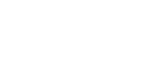 26.04.202326.04.202326.04.2023РАБОЧАЯ ПРОГРАММАРАБОЧАЯ ПРОГРАММАРАБОЧАЯ ПРОГРАММАРАБОЧАЯ ПРОГРАММАРАБОЧАЯ ПРОГРАММАРАБОЧАЯ ПРОГРАММАРАБОЧАЯ ПРОГРАММАРАБОЧАЯ ПРОГРАММАРАБОЧАЯ ПРОГРАММАРАБОЧАЯ ПРОГРАММАРАБОЧАЯ ПРОГРАММАРАБОЧАЯ ПРОГРАММАРАБОЧАЯ ПРОГРАММАдисциплиныдисциплиныПрикладная механика: детали машинПрикладная механика: детали машинПрикладная механика: детали машинПрикладная механика: детали машинПрикладная механика: детали машинПрикладная механика: детали машинПрикладная механика: детали машинПрикладная механика: детали машинПрикладная механика: детали машинПрикладная механика: детали машинПрикладная механика: детали машинПрикладная механика: детали машинПрикладная механика: детали машинПрикладная механика: детали машинПрикладная механика: детали машинПрикладная механика: детали машинПрикладная механика: детали машинПрикладная механика: детали машинПрикладная механика: детали машинПрикладная механика: детали машинПрикладная механика: детали машинПрикладная механика: детали машиндля специальности 23.05.04 Эксплуатация железных дорогдля специальности 23.05.04 Эксплуатация железных дорогдля специальности 23.05.04 Эксплуатация железных дорогдля специальности 23.05.04 Эксплуатация железных дорогдля специальности 23.05.04 Эксплуатация железных дорогдля специальности 23.05.04 Эксплуатация железных дорогдля специальности 23.05.04 Эксплуатация железных дорогдля специальности 23.05.04 Эксплуатация железных дорогдля специальности 23.05.04 Эксплуатация железных дорогдля специальности 23.05.04 Эксплуатация железных дорогдля специальности 23.05.04 Эксплуатация железных дорогдля специальности 23.05.04 Эксплуатация железных дорогдля специальности 23.05.04 Эксплуатация железных дорогСоставитель(и):Составитель(и):Составитель(и):ст.преподаватель, Васильев Д.А.ст.преподаватель, Васильев Д.А.ст.преподаватель, Васильев Д.А.ст.преподаватель, Васильев Д.А.ст.преподаватель, Васильев Д.А.ст.преподаватель, Васильев Д.А.ст.преподаватель, Васильев Д.А.ст.преподаватель, Васильев Д.А.ст.преподаватель, Васильев Д.А.ст.преподаватель, Васильев Д.А.ст.преподаватель, Васильев Д.А.ст.преподаватель, Васильев Д.А.ст.преподаватель, Васильев Д.А.ст.преподаватель, Васильев Д.А.ст.преподаватель, Васильев Д.А.ст.преподаватель, Васильев Д.А.ст.преподаватель, Васильев Д.А.ст.преподаватель, Васильев Д.А.ст.преподаватель, Васильев Д.А.ст.преподаватель, Васильев Д.А.Обсуждена на заседании кафедры:Обсуждена на заседании кафедры:Обсуждена на заседании кафедры:Обсуждена на заседании кафедры:Транспортно-технологические комплексыТранспортно-технологические комплексыТранспортно-технологические комплексыТранспортно-технологические комплексыТранспортно-технологические комплексыТранспортно-технологические комплексыТранспортно-технологические комплексыТранспортно-технологические комплексыПротокол от 26.04.2023г. № 4Протокол от 26.04.2023г. № 4Протокол от 26.04.2023г. № 4Протокол от 26.04.2023г. № 4Протокол от 26.04.2023г. № 4Протокол от 26.04.2023г. № 4Протокол от 26.04.2023г. № 4Протокол от 26.04.2023г. № 4Протокол от 26.04.2023г. № 4Протокол от 26.04.2023г. № 4Протокол от 26.04.2023г. № 4Протокол от 26.04.2023г. № 4Протокол от 26.04.2023г. № 4Обсуждена на заседании методической комиссииОбсуждена на заседании методической комиссииОбсуждена на заседании методической комиссииОбсуждена на заседании методической комиссииОбсуждена на заседании методической комиссииОбсуждена на заседании методической комиссииОбсуждена на заседании методической комиссии по родственным направлениям и специальностям: Протокол от 01.01.1754г. №Обсуждена на заседании методической комиссии по родственным направлениям и специальностям: Протокол от 01.01.1754г. №Обсуждена на заседании методической комиссии по родственным направлениям и специальностям: Протокол от 01.01.1754г. №Обсуждена на заседании методической комиссии по родственным направлениям и специальностям: Протокол от 01.01.1754г. №Обсуждена на заседании методической комиссии по родственным направлениям и специальностям: Протокол от 01.01.1754г. №Обсуждена на заседании методической комиссии по родственным направлениям и специальностям: Протокол от 01.01.1754г. №Обсуждена на заседании методической комиссии по родственным направлениям и специальностям: Протокол от 01.01.1754г. №Обсуждена на заседании методической комиссии по родственным направлениям и специальностям: Протокол от 01.01.1754г. №Обсуждена на заседании методической комиссии по родственным направлениям и специальностям: Протокол от 01.01.1754г. №Обсуждена на заседании методической комиссии по родственным направлениям и специальностям: Протокол от 01.01.1754г. №Обсуждена на заседании методической комиссии по родственным направлениям и специальностям: Протокол от 01.01.1754г. №Обсуждена на заседании методической комиссии по родственным направлениям и специальностям: Протокол от 01.01.1754г. №Обсуждена на заседании методической комиссии по родственным направлениям и специальностям: Протокол от 01.01.1754г. №г. Тында2023 г.г. Тында2023 г.г. Тында2023 г.г. Тында2023 г.г. Тында2023 г.г. Тында2023 г.г. Тында2023 г.г. Тында2023 г.г. Тында2023 г.г. Тында2023 г.г. Тында2023 г.г. Тында2023 г.г. Тында2023 г.стр. 2стр. 2Визирование РПД для исполнения в очередном учебном годуВизирование РПД для исполнения в очередном учебном годуВизирование РПД для исполнения в очередном учебном годуПредседатель МК РНСПредседатель МК РНСПредседатель МК РНС__ __________ 2024 г.__ __________ 2024 г.__ __________ 2024 г.Рабочая программа пересмотрена, обсуждена и одобрена дляисполнения в 2024-2025 учебном году на заседании кафедрыРабочая программа пересмотрена, обсуждена и одобрена дляисполнения в 2024-2025 учебном году на заседании кафедрыРабочая программа пересмотрена, обсуждена и одобрена дляисполнения в 2024-2025 учебном году на заседании кафедрыБАмИЖТБАмИЖТБАмИЖТПротокол от  __ __________ 2024 г.  №  __Зав. кафедрой Гашенко С.А.Протокол от  __ __________ 2024 г.  №  __Зав. кафедрой Гашенко С.А.Визирование РПД для исполнения в очередном учебном годуВизирование РПД для исполнения в очередном учебном годуВизирование РПД для исполнения в очередном учебном годуПредседатель МК РНСПредседатель МК РНСПредседатель МК РНС__ __________ 2025 г.__ __________ 2025 г.__ __________ 2025 г.Рабочая программа пересмотрена, обсуждена и одобрена дляисполнения в 2025-2026 учебном году на заседании кафедрыРабочая программа пересмотрена, обсуждена и одобрена дляисполнения в 2025-2026 учебном году на заседании кафедрыРабочая программа пересмотрена, обсуждена и одобрена дляисполнения в 2025-2026 учебном году на заседании кафедрыБАмИЖТБАмИЖТБАмИЖТПротокол от  __ __________ 2025 г.  №  __Зав. кафедрой Гашенко С.А.Протокол от  __ __________ 2025 г.  №  __Зав. кафедрой Гашенко С.А.Визирование РПД для исполнения в очередном учебном годуВизирование РПД для исполнения в очередном учебном годуВизирование РПД для исполнения в очередном учебном годуПредседатель МК РНСПредседатель МК РНСПредседатель МК РНС__ __________ 2026 г.__ __________ 2026 г.__ __________ 2026 г.Рабочая программа пересмотрена, обсуждена и одобрена дляисполнения в 2026-2027 учебном году на заседании кафедрыРабочая программа пересмотрена, обсуждена и одобрена дляисполнения в 2026-2027 учебном году на заседании кафедрыРабочая программа пересмотрена, обсуждена и одобрена дляисполнения в 2026-2027 учебном году на заседании кафедрыБАмИЖТБАмИЖТБАмИЖТПротокол от  __ __________ 2026 г.  №  __Зав. кафедрой Гашенко С.А.Протокол от  __ __________ 2026 г.  №  __Зав. кафедрой Гашенко С.А.Визирование РПД для исполнения в очередном учебном годуВизирование РПД для исполнения в очередном учебном годуВизирование РПД для исполнения в очередном учебном годуПредседатель МК РНСПредседатель МК РНСПредседатель МК РНС__ __________ 2027 г.__ __________ 2027 г.__ __________ 2027 г.Рабочая программа пересмотрена, обсуждена и одобрена дляисполнения в 2027-2028 учебном году на заседании кафедрыРабочая программа пересмотрена, обсуждена и одобрена дляисполнения в 2027-2028 учебном году на заседании кафедрыРабочая программа пересмотрена, обсуждена и одобрена дляисполнения в 2027-2028 учебном году на заседании кафедрыБАмИЖТБАмИЖТБАмИЖТПротокол от  __ __________ 2027 г.  №  __Зав. кафедрой Гашенко С.А.Протокол от  __ __________ 2027 г.  №  __Зав. кафедрой Гашенко С.А.стр. 3стр. 3стр. 3Рабочая программа дисциплины  Прикладная механика: детали машинРабочая программа дисциплины  Прикладная механика: детали машинРабочая программа дисциплины  Прикладная механика: детали машинРабочая программа дисциплины  Прикладная механика: детали машинРабочая программа дисциплины  Прикладная механика: детали машинРабочая программа дисциплины  Прикладная механика: детали машинРабочая программа дисциплины  Прикладная механика: детали машинРабочая программа дисциплины  Прикладная механика: детали машинРабочая программа дисциплины  Прикладная механика: детали машинРабочая программа дисциплины  Прикладная механика: детали машинРабочая программа дисциплины  Прикладная механика: детали машинРабочая программа дисциплины  Прикладная механика: детали машинРабочая программа дисциплины  Прикладная механика: детали машинРабочая программа дисциплины  Прикладная механика: детали машинРабочая программа дисциплины  Прикладная механика: детали машинРабочая программа дисциплины  Прикладная механика: детали машинразработана в соответствии с ФГОС, утвержденным приказом Министерства образования и науки Российской Федерации от 27.03.2018 № 216разработана в соответствии с ФГОС, утвержденным приказом Министерства образования и науки Российской Федерации от 27.03.2018 № 216разработана в соответствии с ФГОС, утвержденным приказом Министерства образования и науки Российской Федерации от 27.03.2018 № 216разработана в соответствии с ФГОС, утвержденным приказом Министерства образования и науки Российской Федерации от 27.03.2018 № 216разработана в соответствии с ФГОС, утвержденным приказом Министерства образования и науки Российской Федерации от 27.03.2018 № 216разработана в соответствии с ФГОС, утвержденным приказом Министерства образования и науки Российской Федерации от 27.03.2018 № 216разработана в соответствии с ФГОС, утвержденным приказом Министерства образования и науки Российской Федерации от 27.03.2018 № 216разработана в соответствии с ФГОС, утвержденным приказом Министерства образования и науки Российской Федерации от 27.03.2018 № 216разработана в соответствии с ФГОС, утвержденным приказом Министерства образования и науки Российской Федерации от 27.03.2018 № 216разработана в соответствии с ФГОС, утвержденным приказом Министерства образования и науки Российской Федерации от 27.03.2018 № 216разработана в соответствии с ФГОС, утвержденным приказом Министерства образования и науки Российской Федерации от 27.03.2018 № 216разработана в соответствии с ФГОС, утвержденным приказом Министерства образования и науки Российской Федерации от 27.03.2018 № 216разработана в соответствии с ФГОС, утвержденным приказом Министерства образования и науки Российской Федерации от 27.03.2018 № 216разработана в соответствии с ФГОС, утвержденным приказом Министерства образования и науки Российской Федерации от 27.03.2018 № 216разработана в соответствии с ФГОС, утвержденным приказом Министерства образования и науки Российской Федерации от 27.03.2018 № 216разработана в соответствии с ФГОС, утвержденным приказом Министерства образования и науки Российской Федерации от 27.03.2018 № 216КвалификацияКвалификацияКвалификацияКвалификацияКвалификацияинженер путей сообщенияинженер путей сообщенияинженер путей сообщенияинженер путей сообщенияинженер путей сообщенияинженер путей сообщенияинженер путей сообщенияинженер путей сообщенияинженер путей сообщенияФорма обученияФорма обученияФорма обученияФорма обученияФорма обученияочнаяочнаяочнаяочнаяочнаяочнаяочнаяочнаяочнаяОБЪЕМ ДИСЦИПЛИНЫ (МОДУЛЯ) В ЗАЧЕТНЫХ ЕДИНИЦАХ С УКАЗАНИЕМ КОЛИЧЕСТВА АКАДЕМИЧЕСКИХ ЧАСОВ, ВЫДЕЛЕННЫХ НА КОНТАКТНУЮ РАБОТУ ОБУЧАЮЩИХСЯ С ПРЕПОДАВАТЕЛЕМ (ПО ВИДАМ УЧЕБНЫХ ЗАНЯТИЙ) И НА САМОСТОЯТЕЛЬНУЮ РАБОТУ ОБУЧАЮЩИХСЯОБЪЕМ ДИСЦИПЛИНЫ (МОДУЛЯ) В ЗАЧЕТНЫХ ЕДИНИЦАХ С УКАЗАНИЕМ КОЛИЧЕСТВА АКАДЕМИЧЕСКИХ ЧАСОВ, ВЫДЕЛЕННЫХ НА КОНТАКТНУЮ РАБОТУ ОБУЧАЮЩИХСЯ С ПРЕПОДАВАТЕЛЕМ (ПО ВИДАМ УЧЕБНЫХ ЗАНЯТИЙ) И НА САМОСТОЯТЕЛЬНУЮ РАБОТУ ОБУЧАЮЩИХСЯОБЪЕМ ДИСЦИПЛИНЫ (МОДУЛЯ) В ЗАЧЕТНЫХ ЕДИНИЦАХ С УКАЗАНИЕМ КОЛИЧЕСТВА АКАДЕМИЧЕСКИХ ЧАСОВ, ВЫДЕЛЕННЫХ НА КОНТАКТНУЮ РАБОТУ ОБУЧАЮЩИХСЯ С ПРЕПОДАВАТЕЛЕМ (ПО ВИДАМ УЧЕБНЫХ ЗАНЯТИЙ) И НА САМОСТОЯТЕЛЬНУЮ РАБОТУ ОБУЧАЮЩИХСЯОБЪЕМ ДИСЦИПЛИНЫ (МОДУЛЯ) В ЗАЧЕТНЫХ ЕДИНИЦАХ С УКАЗАНИЕМ КОЛИЧЕСТВА АКАДЕМИЧЕСКИХ ЧАСОВ, ВЫДЕЛЕННЫХ НА КОНТАКТНУЮ РАБОТУ ОБУЧАЮЩИХСЯ С ПРЕПОДАВАТЕЛЕМ (ПО ВИДАМ УЧЕБНЫХ ЗАНЯТИЙ) И НА САМОСТОЯТЕЛЬНУЮ РАБОТУ ОБУЧАЮЩИХСЯОБЪЕМ ДИСЦИПЛИНЫ (МОДУЛЯ) В ЗАЧЕТНЫХ ЕДИНИЦАХ С УКАЗАНИЕМ КОЛИЧЕСТВА АКАДЕМИЧЕСКИХ ЧАСОВ, ВЫДЕЛЕННЫХ НА КОНТАКТНУЮ РАБОТУ ОБУЧАЮЩИХСЯ С ПРЕПОДАВАТЕЛЕМ (ПО ВИДАМ УЧЕБНЫХ ЗАНЯТИЙ) И НА САМОСТОЯТЕЛЬНУЮ РАБОТУ ОБУЧАЮЩИХСЯОБЪЕМ ДИСЦИПЛИНЫ (МОДУЛЯ) В ЗАЧЕТНЫХ ЕДИНИЦАХ С УКАЗАНИЕМ КОЛИЧЕСТВА АКАДЕМИЧЕСКИХ ЧАСОВ, ВЫДЕЛЕННЫХ НА КОНТАКТНУЮ РАБОТУ ОБУЧАЮЩИХСЯ С ПРЕПОДАВАТЕЛЕМ (ПО ВИДАМ УЧЕБНЫХ ЗАНЯТИЙ) И НА САМОСТОЯТЕЛЬНУЮ РАБОТУ ОБУЧАЮЩИХСЯОБЪЕМ ДИСЦИПЛИНЫ (МОДУЛЯ) В ЗАЧЕТНЫХ ЕДИНИЦАХ С УКАЗАНИЕМ КОЛИЧЕСТВА АКАДЕМИЧЕСКИХ ЧАСОВ, ВЫДЕЛЕННЫХ НА КОНТАКТНУЮ РАБОТУ ОБУЧАЮЩИХСЯ С ПРЕПОДАВАТЕЛЕМ (ПО ВИДАМ УЧЕБНЫХ ЗАНЯТИЙ) И НА САМОСТОЯТЕЛЬНУЮ РАБОТУ ОБУЧАЮЩИХСЯОБЪЕМ ДИСЦИПЛИНЫ (МОДУЛЯ) В ЗАЧЕТНЫХ ЕДИНИЦАХ С УКАЗАНИЕМ КОЛИЧЕСТВА АКАДЕМИЧЕСКИХ ЧАСОВ, ВЫДЕЛЕННЫХ НА КОНТАКТНУЮ РАБОТУ ОБУЧАЮЩИХСЯ С ПРЕПОДАВАТЕЛЕМ (ПО ВИДАМ УЧЕБНЫХ ЗАНЯТИЙ) И НА САМОСТОЯТЕЛЬНУЮ РАБОТУ ОБУЧАЮЩИХСЯОБЪЕМ ДИСЦИПЛИНЫ (МОДУЛЯ) В ЗАЧЕТНЫХ ЕДИНИЦАХ С УКАЗАНИЕМ КОЛИЧЕСТВА АКАДЕМИЧЕСКИХ ЧАСОВ, ВЫДЕЛЕННЫХ НА КОНТАКТНУЮ РАБОТУ ОБУЧАЮЩИХСЯ С ПРЕПОДАВАТЕЛЕМ (ПО ВИДАМ УЧЕБНЫХ ЗАНЯТИЙ) И НА САМОСТОЯТЕЛЬНУЮ РАБОТУ ОБУЧАЮЩИХСЯОБЪЕМ ДИСЦИПЛИНЫ (МОДУЛЯ) В ЗАЧЕТНЫХ ЕДИНИЦАХ С УКАЗАНИЕМ КОЛИЧЕСТВА АКАДЕМИЧЕСКИХ ЧАСОВ, ВЫДЕЛЕННЫХ НА КОНТАКТНУЮ РАБОТУ ОБУЧАЮЩИХСЯ С ПРЕПОДАВАТЕЛЕМ (ПО ВИДАМ УЧЕБНЫХ ЗАНЯТИЙ) И НА САМОСТОЯТЕЛЬНУЮ РАБОТУ ОБУЧАЮЩИХСЯОБЪЕМ ДИСЦИПЛИНЫ (МОДУЛЯ) В ЗАЧЕТНЫХ ЕДИНИЦАХ С УКАЗАНИЕМ КОЛИЧЕСТВА АКАДЕМИЧЕСКИХ ЧАСОВ, ВЫДЕЛЕННЫХ НА КОНТАКТНУЮ РАБОТУ ОБУЧАЮЩИХСЯ С ПРЕПОДАВАТЕЛЕМ (ПО ВИДАМ УЧЕБНЫХ ЗАНЯТИЙ) И НА САМОСТОЯТЕЛЬНУЮ РАБОТУ ОБУЧАЮЩИХСЯОБЪЕМ ДИСЦИПЛИНЫ (МОДУЛЯ) В ЗАЧЕТНЫХ ЕДИНИЦАХ С УКАЗАНИЕМ КОЛИЧЕСТВА АКАДЕМИЧЕСКИХ ЧАСОВ, ВЫДЕЛЕННЫХ НА КОНТАКТНУЮ РАБОТУ ОБУЧАЮЩИХСЯ С ПРЕПОДАВАТЕЛЕМ (ПО ВИДАМ УЧЕБНЫХ ЗАНЯТИЙ) И НА САМОСТОЯТЕЛЬНУЮ РАБОТУ ОБУЧАЮЩИХСЯОБЪЕМ ДИСЦИПЛИНЫ (МОДУЛЯ) В ЗАЧЕТНЫХ ЕДИНИЦАХ С УКАЗАНИЕМ КОЛИЧЕСТВА АКАДЕМИЧЕСКИХ ЧАСОВ, ВЫДЕЛЕННЫХ НА КОНТАКТНУЮ РАБОТУ ОБУЧАЮЩИХСЯ С ПРЕПОДАВАТЕЛЕМ (ПО ВИДАМ УЧЕБНЫХ ЗАНЯТИЙ) И НА САМОСТОЯТЕЛЬНУЮ РАБОТУ ОБУЧАЮЩИХСЯОБЪЕМ ДИСЦИПЛИНЫ (МОДУЛЯ) В ЗАЧЕТНЫХ ЕДИНИЦАХ С УКАЗАНИЕМ КОЛИЧЕСТВА АКАДЕМИЧЕСКИХ ЧАСОВ, ВЫДЕЛЕННЫХ НА КОНТАКТНУЮ РАБОТУ ОБУЧАЮЩИХСЯ С ПРЕПОДАВАТЕЛЕМ (ПО ВИДАМ УЧЕБНЫХ ЗАНЯТИЙ) И НА САМОСТОЯТЕЛЬНУЮ РАБОТУ ОБУЧАЮЩИХСЯОбщая трудоемкостьОбщая трудоемкостьОбщая трудоемкостьОбщая трудоемкость3 ЗЕТ3 ЗЕТ3 ЗЕТ3 ЗЕТ3 ЗЕТ3 ЗЕТ3 ЗЕТ3 ЗЕТ3 ЗЕТЧасов по учебному плануЧасов по учебному плануЧасов по учебному плануЧасов по учебному плануЧасов по учебному плануЧасов по учебному плануЧасов по учебному плану108108Виды контроля  в семестрах:Виды контроля  в семестрах:Виды контроля  в семестрах:Виды контроля  в семестрах:Виды контроля  в семестрах:в том числе:в том числе:в том числе:в том числе:в том числе:в том числе:в том числе:экзамены (семестр)     4экзамены (семестр)     4экзамены (семестр)     4экзамены (семестр)     4экзамены (семестр)     4контактная работаконтактная работаконтактная работаконтактная работаконтактная работаконтактная работа3636экзамены (семестр)     4экзамены (семестр)     4экзамены (семестр)     4экзамены (семестр)     4экзамены (семестр)     4самостоятельная работасамостоятельная работасамостоятельная работасамостоятельная работасамостоятельная работасамостоятельная работа3636экзамены (семестр)     4экзамены (семестр)     4экзамены (семестр)     4экзамены (семестр)     4экзамены (семестр)     4часов на контрольчасов на контрольчасов на контрольчасов на контрольчасов на контрольчасов на контроль3636экзамены (семестр)     4экзамены (семестр)     4экзамены (семестр)     4экзамены (семестр)     4экзамены (семестр)     4Распределение часов дисциплины по семестрам (курсам)Распределение часов дисциплины по семестрам (курсам)Распределение часов дисциплины по семестрам (курсам)Распределение часов дисциплины по семестрам (курсам)Распределение часов дисциплины по семестрам (курсам)Распределение часов дисциплины по семестрам (курсам)Распределение часов дисциплины по семестрам (курсам)Распределение часов дисциплины по семестрам (курсам)Распределение часов дисциплины по семестрам (курсам)Распределение часов дисциплины по семестрам (курсам)Распределение часов дисциплины по семестрам (курсам)Распределение часов дисциплины по семестрам (курсам)Распределение часов дисциплины по семестрам (курсам)Распределение часов дисциплины по семестрам (курсам)Распределение часов дисциплины по семестрам (курсам)Распределение часов дисциплины по семестрам (курсам)Распределение часов дисциплины по семестрам (курсам)Распределение часов дисциплины по семестрам (курсам)Распределение часов дисциплины по семестрам (курсам)Распределение часов дисциплины по семестрам (курсам)Распределение часов дисциплины по семестрам (курсам)Распределение часов дисциплины по семестрам (курсам)Распределение часов дисциплины по семестрам (курсам)Распределение часов дисциплины по семестрам (курсам)Распределение часов дисциплины по семестрам (курсам)Распределение часов дисциплины по семестрам (курсам)Распределение часов дисциплины по семестрам (курсам)Распределение часов дисциплины по семестрам (курсам)Распределение часов дисциплины по семестрам (курсам)Распределение часов дисциплины по семестрам (курсам)Семестр(<Курс>.<Семес тр на курсе>)Семестр(<Курс>.<Семес тр на курсе>)4 (2.2)4 (2.2)4 (2.2)4 (2.2)ИтогоИтогоИтогоИтогоИтогоНедельНедель16 5/616 5/616 5/616 5/6ИтогоИтогоИтогоИтогоИтогоВид занятийВид занятийУПРПРПРПУПУПРПРПРПЛекцииЛекции161616161616161616ПрактическиеПрактические161616161616161616Контроль самостоятельной работыКонтроль самостоятельной работы444444444В том числе инт.В том числе инт.444444444Итого ауд.Итого ауд.323232323232323232Кoнтактная рабoтаКoнтактная рабoта363636363636363636Сам. работаСам. работа363636363636363636Часы на контрольЧасы на контроль363636363636363636ИтогоИтого108108108108108108108108108стр. 41. АННОТАЦИЯ ДИСЦИПЛИНЫ (МОДУЛЯ)1. АННОТАЦИЯ ДИСЦИПЛИНЫ (МОДУЛЯ)1. АННОТАЦИЯ ДИСЦИПЛИНЫ (МОДУЛЯ)1. АННОТАЦИЯ ДИСЦИПЛИНЫ (МОДУЛЯ)1. АННОТАЦИЯ ДИСЦИПЛИНЫ (МОДУЛЯ)1. АННОТАЦИЯ ДИСЦИПЛИНЫ (МОДУЛЯ)1. АННОТАЦИЯ ДИСЦИПЛИНЫ (МОДУЛЯ)1. АННОТАЦИЯ ДИСЦИПЛИНЫ (МОДУЛЯ)1. АННОТАЦИЯ ДИСЦИПЛИНЫ (МОДУЛЯ)1. АННОТАЦИЯ ДИСЦИПЛИНЫ (МОДУЛЯ)1. АННОТАЦИЯ ДИСЦИПЛИНЫ (МОДУЛЯ)1.1Классификация механизмов, узлов и деталей, требования к деталям, критерии работоспособности и влияющие на них факторы. Механические передачи: зубчатые, червячные, волновые, фрикционные, ременные, цепные, передача винт-гайка, конструкция и общие сведения. Валы и оси, конструкция и общие сведения. Подшипники качения и скольжения, выбор и расчеты на прочность. Соединения деталей: резьбовые, заклепочные, сварные, паянные, шпоночные, зубчатые, клеммовые, конструкция и расчеты соединений на прочность. Муфты механических приводов, конструкция и общие сведения.Классификация механизмов, узлов и деталей, требования к деталям, критерии работоспособности и влияющие на них факторы. Механические передачи: зубчатые, червячные, волновые, фрикционные, ременные, цепные, передача винт-гайка, конструкция и общие сведения. Валы и оси, конструкция и общие сведения. Подшипники качения и скольжения, выбор и расчеты на прочность. Соединения деталей: резьбовые, заклепочные, сварные, паянные, шпоночные, зубчатые, клеммовые, конструкция и расчеты соединений на прочность. Муфты механических приводов, конструкция и общие сведения.Классификация механизмов, узлов и деталей, требования к деталям, критерии работоспособности и влияющие на них факторы. Механические передачи: зубчатые, червячные, волновые, фрикционные, ременные, цепные, передача винт-гайка, конструкция и общие сведения. Валы и оси, конструкция и общие сведения. Подшипники качения и скольжения, выбор и расчеты на прочность. Соединения деталей: резьбовые, заклепочные, сварные, паянные, шпоночные, зубчатые, клеммовые, конструкция и расчеты соединений на прочность. Муфты механических приводов, конструкция и общие сведения.Классификация механизмов, узлов и деталей, требования к деталям, критерии работоспособности и влияющие на них факторы. Механические передачи: зубчатые, червячные, волновые, фрикционные, ременные, цепные, передача винт-гайка, конструкция и общие сведения. Валы и оси, конструкция и общие сведения. Подшипники качения и скольжения, выбор и расчеты на прочность. Соединения деталей: резьбовые, заклепочные, сварные, паянные, шпоночные, зубчатые, клеммовые, конструкция и расчеты соединений на прочность. Муфты механических приводов, конструкция и общие сведения.Классификация механизмов, узлов и деталей, требования к деталям, критерии работоспособности и влияющие на них факторы. Механические передачи: зубчатые, червячные, волновые, фрикционные, ременные, цепные, передача винт-гайка, конструкция и общие сведения. Валы и оси, конструкция и общие сведения. Подшипники качения и скольжения, выбор и расчеты на прочность. Соединения деталей: резьбовые, заклепочные, сварные, паянные, шпоночные, зубчатые, клеммовые, конструкция и расчеты соединений на прочность. Муфты механических приводов, конструкция и общие сведения.Классификация механизмов, узлов и деталей, требования к деталям, критерии работоспособности и влияющие на них факторы. Механические передачи: зубчатые, червячные, волновые, фрикционные, ременные, цепные, передача винт-гайка, конструкция и общие сведения. Валы и оси, конструкция и общие сведения. Подшипники качения и скольжения, выбор и расчеты на прочность. Соединения деталей: резьбовые, заклепочные, сварные, паянные, шпоночные, зубчатые, клеммовые, конструкция и расчеты соединений на прочность. Муфты механических приводов, конструкция и общие сведения.Классификация механизмов, узлов и деталей, требования к деталям, критерии работоспособности и влияющие на них факторы. Механические передачи: зубчатые, червячные, волновые, фрикционные, ременные, цепные, передача винт-гайка, конструкция и общие сведения. Валы и оси, конструкция и общие сведения. Подшипники качения и скольжения, выбор и расчеты на прочность. Соединения деталей: резьбовые, заклепочные, сварные, паянные, шпоночные, зубчатые, клеммовые, конструкция и расчеты соединений на прочность. Муфты механических приводов, конструкция и общие сведения.Классификация механизмов, узлов и деталей, требования к деталям, критерии работоспособности и влияющие на них факторы. Механические передачи: зубчатые, червячные, волновые, фрикционные, ременные, цепные, передача винт-гайка, конструкция и общие сведения. Валы и оси, конструкция и общие сведения. Подшипники качения и скольжения, выбор и расчеты на прочность. Соединения деталей: резьбовые, заклепочные, сварные, паянные, шпоночные, зубчатые, клеммовые, конструкция и расчеты соединений на прочность. Муфты механических приводов, конструкция и общие сведения.Классификация механизмов, узлов и деталей, требования к деталям, критерии работоспособности и влияющие на них факторы. Механические передачи: зубчатые, червячные, волновые, фрикционные, ременные, цепные, передача винт-гайка, конструкция и общие сведения. Валы и оси, конструкция и общие сведения. Подшипники качения и скольжения, выбор и расчеты на прочность. Соединения деталей: резьбовые, заклепочные, сварные, паянные, шпоночные, зубчатые, клеммовые, конструкция и расчеты соединений на прочность. Муфты механических приводов, конструкция и общие сведения.Классификация механизмов, узлов и деталей, требования к деталям, критерии работоспособности и влияющие на них факторы. Механические передачи: зубчатые, червячные, волновые, фрикционные, ременные, цепные, передача винт-гайка, конструкция и общие сведения. Валы и оси, конструкция и общие сведения. Подшипники качения и скольжения, выбор и расчеты на прочность. Соединения деталей: резьбовые, заклепочные, сварные, паянные, шпоночные, зубчатые, клеммовые, конструкция и расчеты соединений на прочность. Муфты механических приводов, конструкция и общие сведения.2. МЕСТО ДИСЦИПЛИНЫ (МОДУЛЯ) В СТРУКТУРЕ ОБРАЗОВАТЕЛЬНОЙ ПРОГРАММЫ2. МЕСТО ДИСЦИПЛИНЫ (МОДУЛЯ) В СТРУКТУРЕ ОБРАЗОВАТЕЛЬНОЙ ПРОГРАММЫ2. МЕСТО ДИСЦИПЛИНЫ (МОДУЛЯ) В СТРУКТУРЕ ОБРАЗОВАТЕЛЬНОЙ ПРОГРАММЫ2. МЕСТО ДИСЦИПЛИНЫ (МОДУЛЯ) В СТРУКТУРЕ ОБРАЗОВАТЕЛЬНОЙ ПРОГРАММЫ2. МЕСТО ДИСЦИПЛИНЫ (МОДУЛЯ) В СТРУКТУРЕ ОБРАЗОВАТЕЛЬНОЙ ПРОГРАММЫ2. МЕСТО ДИСЦИПЛИНЫ (МОДУЛЯ) В СТРУКТУРЕ ОБРАЗОВАТЕЛЬНОЙ ПРОГРАММЫ2. МЕСТО ДИСЦИПЛИНЫ (МОДУЛЯ) В СТРУКТУРЕ ОБРАЗОВАТЕЛЬНОЙ ПРОГРАММЫ2. МЕСТО ДИСЦИПЛИНЫ (МОДУЛЯ) В СТРУКТУРЕ ОБРАЗОВАТЕЛЬНОЙ ПРОГРАММЫ2. МЕСТО ДИСЦИПЛИНЫ (МОДУЛЯ) В СТРУКТУРЕ ОБРАЗОВАТЕЛЬНОЙ ПРОГРАММЫ2. МЕСТО ДИСЦИПЛИНЫ (МОДУЛЯ) В СТРУКТУРЕ ОБРАЗОВАТЕЛЬНОЙ ПРОГРАММЫ2. МЕСТО ДИСЦИПЛИНЫ (МОДУЛЯ) В СТРУКТУРЕ ОБРАЗОВАТЕЛЬНОЙ ПРОГРАММЫКод дисциплины:Код дисциплины:Код дисциплины:Б1.О.08.03Б1.О.08.03Б1.О.08.03Б1.О.08.03Б1.О.08.03Б1.О.08.03Б1.О.08.03Б1.О.08.032.1Требования к предварительной подготовке обучающегося:Требования к предварительной подготовке обучающегося:Требования к предварительной подготовке обучающегося:Требования к предварительной подготовке обучающегося:Требования к предварительной подготовке обучающегося:Требования к предварительной подготовке обучающегося:Требования к предварительной подготовке обучающегося:Требования к предварительной подготовке обучающегося:Требования к предварительной подготовке обучающегося:Требования к предварительной подготовке обучающегося:2.1.1Метрология, стандартизация и сертификацияМетрология, стандартизация и сертификацияМетрология, стандартизация и сертификацияМетрология, стандартизация и сертификацияМетрология, стандартизация и сертификацияМетрология, стандартизация и сертификацияМетрология, стандартизация и сертификацияМетрология, стандартизация и сертификацияМетрология, стандартизация и сертификацияМетрология, стандартизация и сертификация2.1.2Прикладная механика: сопротивление материаловПрикладная механика: сопротивление материаловПрикладная механика: сопротивление материаловПрикладная механика: сопротивление материаловПрикладная механика: сопротивление материаловПрикладная механика: сопротивление материаловПрикладная механика: сопротивление материаловПрикладная механика: сопротивление материаловПрикладная механика: сопротивление материаловПрикладная механика: сопротивление материалов2.1.3ИнформатикаИнформатикаИнформатикаИнформатикаИнформатикаИнформатикаИнформатикаИнформатикаИнформатикаИнформатика2.1.4Теоретическая механикаТеоретическая механикаТеоретическая механикаТеоретическая механикаТеоретическая механикаТеоретическая механикаТеоретическая механикаТеоретическая механикаТеоретическая механикаТеоретическая механика2.1.5ФизикаФизикаФизикаФизикаФизикаФизикаФизикаФизикаФизикаФизика2.1.6МатериаловедениеМатериаловедениеМатериаловедениеМатериаловедениеМатериаловедениеМатериаловедениеМатериаловедениеМатериаловедениеМатериаловедениеМатериаловедение2.1.7Начертательная геометрия. Инженерная компьютерная графикаНачертательная геометрия. Инженерная компьютерная графикаНачертательная геометрия. Инженерная компьютерная графикаНачертательная геометрия. Инженерная компьютерная графикаНачертательная геометрия. Инженерная компьютерная графикаНачертательная геометрия. Инженерная компьютерная графикаНачертательная геометрия. Инженерная компьютерная графикаНачертательная геометрия. Инженерная компьютерная графикаНачертательная геометрия. Инженерная компьютерная графикаНачертательная геометрия. Инженерная компьютерная графика2.2Дисциплины и практики, для которых освоение данной дисциплины (модуля) необходимо как предшествующее:Дисциплины и практики, для которых освоение данной дисциплины (модуля) необходимо как предшествующее:Дисциплины и практики, для которых освоение данной дисциплины (модуля) необходимо как предшествующее:Дисциплины и практики, для которых освоение данной дисциплины (модуля) необходимо как предшествующее:Дисциплины и практики, для которых освоение данной дисциплины (модуля) необходимо как предшествующее:Дисциплины и практики, для которых освоение данной дисциплины (модуля) необходимо как предшествующее:Дисциплины и практики, для которых освоение данной дисциплины (модуля) необходимо как предшествующее:Дисциплины и практики, для которых освоение данной дисциплины (модуля) необходимо как предшествующее:Дисциплины и практики, для которых освоение данной дисциплины (модуля) необходимо как предшествующее:Дисциплины и практики, для которых освоение данной дисциплины (модуля) необходимо как предшествующее:2.2.1Транспортно-грузовые системыТранспортно-грузовые системыТранспортно-грузовые системыТранспортно-грузовые системыТранспортно-грузовые системыТранспортно-грузовые системыТранспортно-грузовые системыТранспортно-грузовые системыТранспортно-грузовые системыТранспортно-грузовые системы2.2.2Техническая эксплуатация железнодорожного транспорта и безопасность движенияТехническая эксплуатация железнодорожного транспорта и безопасность движенияТехническая эксплуатация железнодорожного транспорта и безопасность движенияТехническая эксплуатация железнодорожного транспорта и безопасность движенияТехническая эксплуатация железнодорожного транспорта и безопасность движенияТехническая эксплуатация железнодорожного транспорта и безопасность движенияТехническая эксплуатация железнодорожного транспорта и безопасность движенияТехническая эксплуатация железнодорожного транспорта и безопасность движенияТехническая эксплуатация железнодорожного транспорта и безопасность движенияТехническая эксплуатация железнодорожного транспорта и безопасность движения3. ПЕРЕЧЕНЬ ПЛАНИРУЕМЫХ РЕЗУЛЬТАТОВ ОБУЧЕНИЯ ПО ДИСЦИПЛИНЕ (МОДУЛЮ), СООТНЕСЕННЫХ С ПЛАНИРУЕМЫМИ РЕЗУЛЬТАТАМИ ОСВОЕНИЯ ОБРАЗОВАТЕЛЬНОЙ ПРОГРАММЫ3. ПЕРЕЧЕНЬ ПЛАНИРУЕМЫХ РЕЗУЛЬТАТОВ ОБУЧЕНИЯ ПО ДИСЦИПЛИНЕ (МОДУЛЮ), СООТНЕСЕННЫХ С ПЛАНИРУЕМЫМИ РЕЗУЛЬТАТАМИ ОСВОЕНИЯ ОБРАЗОВАТЕЛЬНОЙ ПРОГРАММЫ3. ПЕРЕЧЕНЬ ПЛАНИРУЕМЫХ РЕЗУЛЬТАТОВ ОБУЧЕНИЯ ПО ДИСЦИПЛИНЕ (МОДУЛЮ), СООТНЕСЕННЫХ С ПЛАНИРУЕМЫМИ РЕЗУЛЬТАТАМИ ОСВОЕНИЯ ОБРАЗОВАТЕЛЬНОЙ ПРОГРАММЫ3. ПЕРЕЧЕНЬ ПЛАНИРУЕМЫХ РЕЗУЛЬТАТОВ ОБУЧЕНИЯ ПО ДИСЦИПЛИНЕ (МОДУЛЮ), СООТНЕСЕННЫХ С ПЛАНИРУЕМЫМИ РЕЗУЛЬТАТАМИ ОСВОЕНИЯ ОБРАЗОВАТЕЛЬНОЙ ПРОГРАММЫ3. ПЕРЕЧЕНЬ ПЛАНИРУЕМЫХ РЕЗУЛЬТАТОВ ОБУЧЕНИЯ ПО ДИСЦИПЛИНЕ (МОДУЛЮ), СООТНЕСЕННЫХ С ПЛАНИРУЕМЫМИ РЕЗУЛЬТАТАМИ ОСВОЕНИЯ ОБРАЗОВАТЕЛЬНОЙ ПРОГРАММЫ3. ПЕРЕЧЕНЬ ПЛАНИРУЕМЫХ РЕЗУЛЬТАТОВ ОБУЧЕНИЯ ПО ДИСЦИПЛИНЕ (МОДУЛЮ), СООТНЕСЕННЫХ С ПЛАНИРУЕМЫМИ РЕЗУЛЬТАТАМИ ОСВОЕНИЯ ОБРАЗОВАТЕЛЬНОЙ ПРОГРАММЫ3. ПЕРЕЧЕНЬ ПЛАНИРУЕМЫХ РЕЗУЛЬТАТОВ ОБУЧЕНИЯ ПО ДИСЦИПЛИНЕ (МОДУЛЮ), СООТНЕСЕННЫХ С ПЛАНИРУЕМЫМИ РЕЗУЛЬТАТАМИ ОСВОЕНИЯ ОБРАЗОВАТЕЛЬНОЙ ПРОГРАММЫ3. ПЕРЕЧЕНЬ ПЛАНИРУЕМЫХ РЕЗУЛЬТАТОВ ОБУЧЕНИЯ ПО ДИСЦИПЛИНЕ (МОДУЛЮ), СООТНЕСЕННЫХ С ПЛАНИРУЕМЫМИ РЕЗУЛЬТАТАМИ ОСВОЕНИЯ ОБРАЗОВАТЕЛЬНОЙ ПРОГРАММЫ3. ПЕРЕЧЕНЬ ПЛАНИРУЕМЫХ РЕЗУЛЬТАТОВ ОБУЧЕНИЯ ПО ДИСЦИПЛИНЕ (МОДУЛЮ), СООТНЕСЕННЫХ С ПЛАНИРУЕМЫМИ РЕЗУЛЬТАТАМИ ОСВОЕНИЯ ОБРАЗОВАТЕЛЬНОЙ ПРОГРАММЫ3. ПЕРЕЧЕНЬ ПЛАНИРУЕМЫХ РЕЗУЛЬТАТОВ ОБУЧЕНИЯ ПО ДИСЦИПЛИНЕ (МОДУЛЮ), СООТНЕСЕННЫХ С ПЛАНИРУЕМЫМИ РЕЗУЛЬТАТАМИ ОСВОЕНИЯ ОБРАЗОВАТЕЛЬНОЙ ПРОГРАММЫ3. ПЕРЕЧЕНЬ ПЛАНИРУЕМЫХ РЕЗУЛЬТАТОВ ОБУЧЕНИЯ ПО ДИСЦИПЛИНЕ (МОДУЛЮ), СООТНЕСЕННЫХ С ПЛАНИРУЕМЫМИ РЕЗУЛЬТАТАМИ ОСВОЕНИЯ ОБРАЗОВАТЕЛЬНОЙ ПРОГРАММЫОПК-4: Способен выполнять проектирование и расчет транспортных объектов в соответствии с требованиями нормативных документовОПК-4: Способен выполнять проектирование и расчет транспортных объектов в соответствии с требованиями нормативных документовОПК-4: Способен выполнять проектирование и расчет транспортных объектов в соответствии с требованиями нормативных документовОПК-4: Способен выполнять проектирование и расчет транспортных объектов в соответствии с требованиями нормативных документовОПК-4: Способен выполнять проектирование и расчет транспортных объектов в соответствии с требованиями нормативных документовОПК-4: Способен выполнять проектирование и расчет транспортных объектов в соответствии с требованиями нормативных документовОПК-4: Способен выполнять проектирование и расчет транспортных объектов в соответствии с требованиями нормативных документовОПК-4: Способен выполнять проектирование и расчет транспортных объектов в соответствии с требованиями нормативных документовОПК-4: Способен выполнять проектирование и расчет транспортных объектов в соответствии с требованиями нормативных документовОПК-4: Способен выполнять проектирование и расчет транспортных объектов в соответствии с требованиями нормативных документовОПК-4: Способен выполнять проектирование и расчет транспортных объектов в соответствии с требованиями нормативных документовЗнать:Знать:Знать:Знать:Знать:Знать:Знать:Знать:Знать:Знать:Знать:устройство, принцип работы, технические характеристики, область применения основных передач, типовых деталей и узлов машин; основы расчета деталей и узлов машин по критериям работоспособности; принципы выбора и конструирования типовых деталей машин;устройство, принцип работы, технические характеристики, область применения основных передач, типовых деталей и узлов машин; основы расчета деталей и узлов машин по критериям работоспособности; принципы выбора и конструирования типовых деталей машин;устройство, принцип работы, технические характеристики, область применения основных передач, типовых деталей и узлов машин; основы расчета деталей и узлов машин по критериям работоспособности; принципы выбора и конструирования типовых деталей машин;устройство, принцип работы, технические характеристики, область применения основных передач, типовых деталей и узлов машин; основы расчета деталей и узлов машин по критериям работоспособности; принципы выбора и конструирования типовых деталей машин;устройство, принцип работы, технические характеристики, область применения основных передач, типовых деталей и узлов машин; основы расчета деталей и узлов машин по критериям работоспособности; принципы выбора и конструирования типовых деталей машин;устройство, принцип работы, технические характеристики, область применения основных передач, типовых деталей и узлов машин; основы расчета деталей и узлов машин по критериям работоспособности; принципы выбора и конструирования типовых деталей машин;устройство, принцип работы, технические характеристики, область применения основных передач, типовых деталей и узлов машин; основы расчета деталей и узлов машин по критериям работоспособности; принципы выбора и конструирования типовых деталей машин;устройство, принцип работы, технические характеристики, область применения основных передач, типовых деталей и узлов машин; основы расчета деталей и узлов машин по критериям работоспособности; принципы выбора и конструирования типовых деталей машин;устройство, принцип работы, технические характеристики, область применения основных передач, типовых деталей и узлов машин; основы расчета деталей и узлов машин по критериям работоспособности; принципы выбора и конструирования типовых деталей машин;устройство, принцип работы, технические характеристики, область применения основных передач, типовых деталей и узлов машин; основы расчета деталей и узлов машин по критериям работоспособности; принципы выбора и конструирования типовых деталей машин;устройство, принцип работы, технические характеристики, область применения основных передач, типовых деталей и узлов машин; основы расчета деталей и узлов машин по критериям работоспособности; принципы выбора и конструирования типовых деталей машин;Уметь:Уметь:Уметь:Уметь:Уметь:Уметь:Уметь:Уметь:Уметь:Уметь:Уметь:применять стандартные методы расчета деталей и узлов машин с учетом их надежностиприменять стандартные методы расчета деталей и узлов машин с учетом их надежностиприменять стандартные методы расчета деталей и узлов машин с учетом их надежностиприменять стандартные методы расчета деталей и узлов машин с учетом их надежностиприменять стандартные методы расчета деталей и узлов машин с учетом их надежностиприменять стандартные методы расчета деталей и узлов машин с учетом их надежностиприменять стандартные методы расчета деталей и узлов машин с учетом их надежностиприменять стандартные методы расчета деталей и узлов машин с учетом их надежностиприменять стандартные методы расчета деталей и узлов машин с учетом их надежностиприменять стандартные методы расчета деталей и узлов машин с учетом их надежностиприменять стандартные методы расчета деталей и узлов машин с учетом их надежностиВладеть:Владеть:Владеть:Владеть:Владеть:Владеть:Владеть:Владеть:Владеть:Владеть:Владеть:навыками проектирования деталей и узлов машин по заданным техническим условиям с использованием справочной литературынавыками проектирования деталей и узлов машин по заданным техническим условиям с использованием справочной литературынавыками проектирования деталей и узлов машин по заданным техническим условиям с использованием справочной литературынавыками проектирования деталей и узлов машин по заданным техническим условиям с использованием справочной литературынавыками проектирования деталей и узлов машин по заданным техническим условиям с использованием справочной литературынавыками проектирования деталей и узлов машин по заданным техническим условиям с использованием справочной литературынавыками проектирования деталей и узлов машин по заданным техническим условиям с использованием справочной литературынавыками проектирования деталей и узлов машин по заданным техническим условиям с использованием справочной литературынавыками проектирования деталей и узлов машин по заданным техническим условиям с использованием справочной литературынавыками проектирования деталей и узлов машин по заданным техническим условиям с использованием справочной литературынавыками проектирования деталей и узлов машин по заданным техническим условиям с использованием справочной литературы4. СОДЕРЖАНИЕ ДИСЦИПЛИНЫ (МОДУЛЯ), СТРУКТУРИРОВАННОЕ ПО ТЕМАМ (РАЗДЕЛАМ) С УКАЗАНИЕМ ОТВЕДЕННОГО НА НИХ КОЛИЧЕСТВА АКАДЕМИЧЕСКИХ  ЧАСОВ И ВИДОВ УЧЕБНЫХ ЗАНЯТИЙ4. СОДЕРЖАНИЕ ДИСЦИПЛИНЫ (МОДУЛЯ), СТРУКТУРИРОВАННОЕ ПО ТЕМАМ (РАЗДЕЛАМ) С УКАЗАНИЕМ ОТВЕДЕННОГО НА НИХ КОЛИЧЕСТВА АКАДЕМИЧЕСКИХ  ЧАСОВ И ВИДОВ УЧЕБНЫХ ЗАНЯТИЙ4. СОДЕРЖАНИЕ ДИСЦИПЛИНЫ (МОДУЛЯ), СТРУКТУРИРОВАННОЕ ПО ТЕМАМ (РАЗДЕЛАМ) С УКАЗАНИЕМ ОТВЕДЕННОГО НА НИХ КОЛИЧЕСТВА АКАДЕМИЧЕСКИХ  ЧАСОВ И ВИДОВ УЧЕБНЫХ ЗАНЯТИЙ4. СОДЕРЖАНИЕ ДИСЦИПЛИНЫ (МОДУЛЯ), СТРУКТУРИРОВАННОЕ ПО ТЕМАМ (РАЗДЕЛАМ) С УКАЗАНИЕМ ОТВЕДЕННОГО НА НИХ КОЛИЧЕСТВА АКАДЕМИЧЕСКИХ  ЧАСОВ И ВИДОВ УЧЕБНЫХ ЗАНЯТИЙ4. СОДЕРЖАНИЕ ДИСЦИПЛИНЫ (МОДУЛЯ), СТРУКТУРИРОВАННОЕ ПО ТЕМАМ (РАЗДЕЛАМ) С УКАЗАНИЕМ ОТВЕДЕННОГО НА НИХ КОЛИЧЕСТВА АКАДЕМИЧЕСКИХ  ЧАСОВ И ВИДОВ УЧЕБНЫХ ЗАНЯТИЙ4. СОДЕРЖАНИЕ ДИСЦИПЛИНЫ (МОДУЛЯ), СТРУКТУРИРОВАННОЕ ПО ТЕМАМ (РАЗДЕЛАМ) С УКАЗАНИЕМ ОТВЕДЕННОГО НА НИХ КОЛИЧЕСТВА АКАДЕМИЧЕСКИХ  ЧАСОВ И ВИДОВ УЧЕБНЫХ ЗАНЯТИЙ4. СОДЕРЖАНИЕ ДИСЦИПЛИНЫ (МОДУЛЯ), СТРУКТУРИРОВАННОЕ ПО ТЕМАМ (РАЗДЕЛАМ) С УКАЗАНИЕМ ОТВЕДЕННОГО НА НИХ КОЛИЧЕСТВА АКАДЕМИЧЕСКИХ  ЧАСОВ И ВИДОВ УЧЕБНЫХ ЗАНЯТИЙ4. СОДЕРЖАНИЕ ДИСЦИПЛИНЫ (МОДУЛЯ), СТРУКТУРИРОВАННОЕ ПО ТЕМАМ (РАЗДЕЛАМ) С УКАЗАНИЕМ ОТВЕДЕННОГО НА НИХ КОЛИЧЕСТВА АКАДЕМИЧЕСКИХ  ЧАСОВ И ВИДОВ УЧЕБНЫХ ЗАНЯТИЙ4. СОДЕРЖАНИЕ ДИСЦИПЛИНЫ (МОДУЛЯ), СТРУКТУРИРОВАННОЕ ПО ТЕМАМ (РАЗДЕЛАМ) С УКАЗАНИЕМ ОТВЕДЕННОГО НА НИХ КОЛИЧЕСТВА АКАДЕМИЧЕСКИХ  ЧАСОВ И ВИДОВ УЧЕБНЫХ ЗАНЯТИЙ4. СОДЕРЖАНИЕ ДИСЦИПЛИНЫ (МОДУЛЯ), СТРУКТУРИРОВАННОЕ ПО ТЕМАМ (РАЗДЕЛАМ) С УКАЗАНИЕМ ОТВЕДЕННОГО НА НИХ КОЛИЧЕСТВА АКАДЕМИЧЕСКИХ  ЧАСОВ И ВИДОВ УЧЕБНЫХ ЗАНЯТИЙ4. СОДЕРЖАНИЕ ДИСЦИПЛИНЫ (МОДУЛЯ), СТРУКТУРИРОВАННОЕ ПО ТЕМАМ (РАЗДЕЛАМ) С УКАЗАНИЕМ ОТВЕДЕННОГО НА НИХ КОЛИЧЕСТВА АКАДЕМИЧЕСКИХ  ЧАСОВ И ВИДОВ УЧЕБНЫХ ЗАНЯТИЙКод занятияКод занятияНаименование разделов и тем /вид занятия/Наименование разделов и тем /вид занятия/Семестр / КурсЧасовКомпетен-цииЛитератураИнтеракт.ПримечаниеПримечаниеРаздел 1. ЛекцииРаздел 1. Лекции1.11.1Классификаци механизмов, узлов и деталей, требования к деталям. Основные критерии работоспособности и расчета деталей машин. Особенности расчета деталей машин. Резьбовые соединения. /Лек/Классификаци механизмов, узлов и деталей, требования к деталям. Основные критерии работоспособности и расчета деталей машин. Особенности расчета деталей машин. Резьбовые соединения. /Лек/42ОПК-4Л1.3Л3.101.21.2Клеммовые соединения. Заклепочные соединения: конструкция, область применения.  Материалы заклепок и допускаемые напряжения. Расчет на прочность элементов заклепочного шва. Паянные соединения./Лек/Клеммовые соединения. Заклепочные соединения: конструкция, область применения.  Материалы заклепок и допускаемые напряжения. Расчет на прочность элементов заклепочного шва. Паянные соединения./Лек/42ОПК-4Л1.3Л3.10стр. 51.3Сварные соединения: общие сведения и применение. Конструкция и расчет на прочность. Паянные соединения. /Лек/42ОПК-4Л1.3Л3.101.4Шпоночные соединения. Материал шпонок и допускаемые напряжения. Зубчатые (шлицевые) соединения. Основные критерии работоспособности и расчета.  /Лек/42ОПК-4Л1.3Л3.101.5Муфты механических приводов, конструкция.  /Лек/42ОПК-4Л1.3Л3.101.6Фрикционные передачи. Ременные передачи. /Лек/42ОПК-4Л1.3Л3.101.7Зубчатые, червячные и влновые передачи.Винт-гайа. /Лек/42ОПК-4Л1.3Л3.101.8Валы и оси, конструкция и общие сведения. Подшипники качения и скольжения, выбор и расчеты на прочность. /Лек/42ОПК-4Л1.3Л3.10Раздел 2. Практические занятия2.1Расчет резьбовых соединений при различных случаях нагружения. /Пр/44ОПК-4Л1.3 Л1.2 Л1.1Л3.1 Л3.24Беседа-диспутБеседа-диспут2.2Расчет заклепчных соединений. /Пр/42ОПК-4Л1.3 Л1.2 Л1.1Л3.1 Л3.202.3Расчет на прочность сварных соединений /Пр/42ОПК-4Л1.3 Л1.2 Л1.1Л3.1 Л3.202.4Расчет шпоночных соединений. /Пр/42ОПК-4Л1.3 Л1.2 Л1.1Л3.1 Л3.202.5Расчет ременных передач. /Пр/42ОПК-4Л1.3 Л1.2 Л1.1Л3.1 Л3.202.6Расчет зубчатой передачи /Пр/42ОПК-4Л1.3 Л1.2 Л1.1Л3.1 Л3.202.7Расчет цепной передачи. /Пр/42ОПК-4Л1.3 Л1.2 Л1.1Л3.1 Л3.20Раздел 3. Самостоятельная работа3.1Подготовка к лекционным занятиям /Ср/48ОПК-4Л1.3 Л1.2 Л1.1Л3.1 Л3.203.2Подготовка к практическим занятиям /Ср/48ОПК-4Л1.3 Л1.2 Л1.1Л3.1 Л3.203.3Выполнение индивидуальных расчетных заданий /Ср/412ОПК-4Л1.3 Л1.2 Л1.1Л3.1 Л3.203.4Подготовка к текущему и рубежному контролю /Ср/48ОПК-4Л1.3 Л1.2 Л1.1Л3.1 Л3.20Раздел 4. Контроль4.1Подготовка к экзамену /Экзамен/436ОПК-4Л1.3 Л1.2 Л1.1Л3.1 Л3.205. ОЦЕНОЧНЫЕ МАТЕРИАЛЫ ДЛЯ ПРОВЕДЕНИЯ ПРОМЕЖУТОЧНОЙ АТТЕСТАЦИИ5. ОЦЕНОЧНЫЕ МАТЕРИАЛЫ ДЛЯ ПРОВЕДЕНИЯ ПРОМЕЖУТОЧНОЙ АТТЕСТАЦИИ5. ОЦЕНОЧНЫЕ МАТЕРИАЛЫ ДЛЯ ПРОВЕДЕНИЯ ПРОМЕЖУТОЧНОЙ АТТЕСТАЦИИ5. ОЦЕНОЧНЫЕ МАТЕРИАЛЫ ДЛЯ ПРОВЕДЕНИЯ ПРОМЕЖУТОЧНОЙ АТТЕСТАЦИИ5. ОЦЕНОЧНЫЕ МАТЕРИАЛЫ ДЛЯ ПРОВЕДЕНИЯ ПРОМЕЖУТОЧНОЙ АТТЕСТАЦИИ5. ОЦЕНОЧНЫЕ МАТЕРИАЛЫ ДЛЯ ПРОВЕДЕНИЯ ПРОМЕЖУТОЧНОЙ АТТЕСТАЦИИ5. ОЦЕНОЧНЫЕ МАТЕРИАЛЫ ДЛЯ ПРОВЕДЕНИЯ ПРОМЕЖУТОЧНОЙ АТТЕСТАЦИИ5. ОЦЕНОЧНЫЕ МАТЕРИАЛЫ ДЛЯ ПРОВЕДЕНИЯ ПРОМЕЖУТОЧНОЙ АТТЕСТАЦИИ5. ОЦЕНОЧНЫЕ МАТЕРИАЛЫ ДЛЯ ПРОВЕДЕНИЯ ПРОМЕЖУТОЧНОЙ АТТЕСТАЦИИРазмещены в приложенииРазмещены в приложенииРазмещены в приложенииРазмещены в приложенииРазмещены в приложенииРазмещены в приложенииРазмещены в приложенииРазмещены в приложенииРазмещены в приложениистр. 66. УЧЕБНО-МЕТОДИЧЕСКОЕ И ИНФОРМАЦИОННОЕ ОБЕСПЕЧЕНИЕ ДИСЦИПЛИНЫ (МОДУЛЯ)6. УЧЕБНО-МЕТОДИЧЕСКОЕ И ИНФОРМАЦИОННОЕ ОБЕСПЕЧЕНИЕ ДИСЦИПЛИНЫ (МОДУЛЯ)6. УЧЕБНО-МЕТОДИЧЕСКОЕ И ИНФОРМАЦИОННОЕ ОБЕСПЕЧЕНИЕ ДИСЦИПЛИНЫ (МОДУЛЯ)6. УЧЕБНО-МЕТОДИЧЕСКОЕ И ИНФОРМАЦИОННОЕ ОБЕСПЕЧЕНИЕ ДИСЦИПЛИНЫ (МОДУЛЯ)6. УЧЕБНО-МЕТОДИЧЕСКОЕ И ИНФОРМАЦИОННОЕ ОБЕСПЕЧЕНИЕ ДИСЦИПЛИНЫ (МОДУЛЯ)6. УЧЕБНО-МЕТОДИЧЕСКОЕ И ИНФОРМАЦИОННОЕ ОБЕСПЕЧЕНИЕ ДИСЦИПЛИНЫ (МОДУЛЯ)6. УЧЕБНО-МЕТОДИЧЕСКОЕ И ИНФОРМАЦИОННОЕ ОБЕСПЕЧЕНИЕ ДИСЦИПЛИНЫ (МОДУЛЯ)6. УЧЕБНО-МЕТОДИЧЕСКОЕ И ИНФОРМАЦИОННОЕ ОБЕСПЕЧЕНИЕ ДИСЦИПЛИНЫ (МОДУЛЯ)6.1. Рекомендуемая литература6.1. Рекомендуемая литература6.1. Рекомендуемая литература6.1. Рекомендуемая литература6.1. Рекомендуемая литература6.1. Рекомендуемая литература6.1. Рекомендуемая литература6.1. Рекомендуемая литература6.1.1. Перечень основной литературы, необходимой для освоения дисциплины (модуля)6.1.1. Перечень основной литературы, необходимой для освоения дисциплины (модуля)6.1.1. Перечень основной литературы, необходимой для освоения дисциплины (модуля)6.1.1. Перечень основной литературы, необходимой для освоения дисциплины (модуля)6.1.1. Перечень основной литературы, необходимой для освоения дисциплины (модуля)6.1.1. Перечень основной литературы, необходимой для освоения дисциплины (модуля)6.1.1. Перечень основной литературы, необходимой для освоения дисциплины (модуля)6.1.1. Перечень основной литературы, необходимой для освоения дисциплины (модуля)Авторы, составителиАвторы, составителиЗаглавиеЗаглавиеИздательство, годИздательство, годЛ1.1Л1.1Детали машин и основы конструирования: лабораторный практикум: практикумДетали машин и основы конструирования: лабораторный практикум: практикумСтаврополь: СКФУ, 2018, http://biblioclub.ru/index.php? page=book&id=562840Ставрополь: СКФУ, 2018, http://biblioclub.ru/index.php? page=book&id=562840Л1.2Л1.2Каратаев О. Р., Островская Э. Н.Каратаев О. Р., Островская Э. Н.Детали машин (прикладная механика): учебно-методическое пособиеДетали машин (прикладная механика): учебно-методическое пособиеКазань: Казанский научно- исследовательский технологический университет, 2016, http://biblioclub.ru/index.php? page=book&id=501186Казань: Казанский научно- исследовательский технологический университет, 2016, http://biblioclub.ru/index.php? page=book&id=501186Л1.3Л1.3Олофинская В. П.Олофинская В. П.Детали машин. Основы теории, расчета и конструирования: Учебное пособиеДетали машин. Основы теории, расчета и конструирования: Учебное пособиеМосква: Издательство "ФОРУМ", 2017, http://znanium.com/go.php? id=762549Москва: Издательство "ФОРУМ", 2017, http://znanium.com/go.php? id=7625496.1.3. Перечень учебно-методического обеспечения для самостоятельной работы обучающихся по дисциплине (модулю)6.1.3. Перечень учебно-методического обеспечения для самостоятельной работы обучающихся по дисциплине (модулю)6.1.3. Перечень учебно-методического обеспечения для самостоятельной работы обучающихся по дисциплине (модулю)6.1.3. Перечень учебно-методического обеспечения для самостоятельной работы обучающихся по дисциплине (модулю)6.1.3. Перечень учебно-методического обеспечения для самостоятельной работы обучающихся по дисциплине (модулю)6.1.3. Перечень учебно-методического обеспечения для самостоятельной работы обучающихся по дисциплине (модулю)6.1.3. Перечень учебно-методического обеспечения для самостоятельной работы обучающихся по дисциплине (модулю)6.1.3. Перечень учебно-методического обеспечения для самостоятельной работы обучающихся по дисциплине (модулю)Авторы, составителиАвторы, составителиЗаглавиеЗаглавиеИздательство, годИздательство, годЛ3.1Л3.1Дрыгин В.В., Васильев Д.А.Дрыгин В.В., Васильев Д.А.Механика: Детали машин: учеб. пособиеМеханика: Детали машин: учеб. пособиеХабаровск: Изд-во ДВГУПС, 2016,Хабаровск: Изд-во ДВГУПС, 2016,Л3.2Л3.2Лебедева А.П.Лебедева А.П.Детали машин и основы конструирования: метод. указания по выполнению практ. и расчетно-графических работДетали машин и основы конструирования: метод. указания по выполнению практ. и расчетно-графических работХабаровск: Изд-во ДВГУПС, 2020,Хабаровск: Изд-во ДВГУПС, 2020,6.3 Перечень информационных технологий, используемых при осуществлении образовательного процесса по дисциплине (модулю), включая перечень программного обеспечения и информационных справочных систем (при необходимости)6.3 Перечень информационных технологий, используемых при осуществлении образовательного процесса по дисциплине (модулю), включая перечень программного обеспечения и информационных справочных систем (при необходимости)6.3 Перечень информационных технологий, используемых при осуществлении образовательного процесса по дисциплине (модулю), включая перечень программного обеспечения и информационных справочных систем (при необходимости)6.3 Перечень информационных технологий, используемых при осуществлении образовательного процесса по дисциплине (модулю), включая перечень программного обеспечения и информационных справочных систем (при необходимости)6.3 Перечень информационных технологий, используемых при осуществлении образовательного процесса по дисциплине (модулю), включая перечень программного обеспечения и информационных справочных систем (при необходимости)6.3 Перечень информационных технологий, используемых при осуществлении образовательного процесса по дисциплине (модулю), включая перечень программного обеспечения и информационных справочных систем (при необходимости)6.3 Перечень информационных технологий, используемых при осуществлении образовательного процесса по дисциплине (модулю), включая перечень программного обеспечения и информационных справочных систем (при необходимости)6.3 Перечень информационных технологий, используемых при осуществлении образовательного процесса по дисциплине (модулю), включая перечень программного обеспечения и информационных справочных систем (при необходимости)6.3.1 Перечень программного обеспечения6.3.1 Перечень программного обеспечения6.3.1 Перечень программного обеспечения6.3.1 Перечень программного обеспечения6.3.1 Перечень программного обеспечения6.3.1 Перечень программного обеспечения6.3.1 Перечень программного обеспечения6.3.1 Перечень программного обеспеченияАСТ тест - Комплекс программ для создания банков тестовых заданий, организации и проведения сеансов тестирования, лиц.АСТ.РМ.А096.Л08018.04, дог.372АСТ тест - Комплекс программ для создания банков тестовых заданий, организации и проведения сеансов тестирования, лиц.АСТ.РМ.А096.Л08018.04, дог.372АСТ тест - Комплекс программ для создания банков тестовых заданий, организации и проведения сеансов тестирования, лиц.АСТ.РМ.А096.Л08018.04, дог.372АСТ тест - Комплекс программ для создания банков тестовых заданий, организации и проведения сеансов тестирования, лиц.АСТ.РМ.А096.Л08018.04, дог.372АСТ тест - Комплекс программ для создания банков тестовых заданий, организации и проведения сеансов тестирования, лиц.АСТ.РМ.А096.Л08018.04, дог.372АСТ тест - Комплекс программ для создания банков тестовых заданий, организации и проведения сеансов тестирования, лиц.АСТ.РМ.А096.Л08018.04, дог.372АСТ тест - Комплекс программ для создания банков тестовых заданий, организации и проведения сеансов тестирования, лиц.АСТ.РМ.А096.Л08018.04, дог.372КОМПAС-3D (обновления до V16 и V17) - Семейство систем автоматизированного проектирования с возможностями оформления проектной и конструкторской документации согласно стандартам серии ЕСКД и СПДС. контракт 410КОМПAС-3D (обновления до V16 и V17) - Семейство систем автоматизированного проектирования с возможностями оформления проектной и конструкторской документации согласно стандартам серии ЕСКД и СПДС. контракт 410КОМПAС-3D (обновления до V16 и V17) - Семейство систем автоматизированного проектирования с возможностями оформления проектной и конструкторской документации согласно стандартам серии ЕСКД и СПДС. контракт 410КОМПAС-3D (обновления до V16 и V17) - Семейство систем автоматизированного проектирования с возможностями оформления проектной и конструкторской документации согласно стандартам серии ЕСКД и СПДС. контракт 410КОМПAС-3D (обновления до V16 и V17) - Семейство систем автоматизированного проектирования с возможностями оформления проектной и конструкторской документации согласно стандартам серии ЕСКД и СПДС. контракт 410КОМПAС-3D (обновления до V16 и V17) - Семейство систем автоматизированного проектирования с возможностями оформления проектной и конструкторской документации согласно стандартам серии ЕСКД и СПДС. контракт 410КОМПAС-3D (обновления до V16 и V17) - Семейство систем автоматизированного проектирования с возможностями оформления проектной и конструкторской документации согласно стандартам серии ЕСКД и СПДС. контракт 410Windows XP - Операционная система, лиц. 46107380Windows XP - Операционная система, лиц. 46107380Windows XP - Операционная система, лиц. 46107380Windows XP - Операционная система, лиц. 46107380Windows XP - Операционная система, лиц. 46107380Windows XP - Операционная система, лиц. 46107380Windows XP - Операционная система, лиц. 46107380AutoDESK (AutoCAD, Revit, Inventor Professional, 3ds Max и др. ) - САПР, бесплатно для ОУAutoDESK (AutoCAD, Revit, Inventor Professional, 3ds Max и др. ) - САПР, бесплатно для ОУAutoDESK (AutoCAD, Revit, Inventor Professional, 3ds Max и др. ) - САПР, бесплатно для ОУAutoDESK (AutoCAD, Revit, Inventor Professional, 3ds Max и др. ) - САПР, бесплатно для ОУAutoDESK (AutoCAD, Revit, Inventor Professional, 3ds Max и др. ) - САПР, бесплатно для ОУAutoDESK (AutoCAD, Revit, Inventor Professional, 3ds Max и др. ) - САПР, бесплатно для ОУAutoDESK (AutoCAD, Revit, Inventor Professional, 3ds Max и др. ) - САПР, бесплатно для ОУOffice Pro Plus 2007 - Пакет офисных программ, лиц.45525415Office Pro Plus 2007 - Пакет офисных программ, лиц.45525415Office Pro Plus 2007 - Пакет офисных программ, лиц.45525415Office Pro Plus 2007 - Пакет офисных программ, лиц.45525415Office Pro Plus 2007 - Пакет офисных программ, лиц.45525415Office Pro Plus 2007 - Пакет офисных программ, лиц.45525415Office Pro Plus 2007 - Пакет офисных программ, лиц.45525415Free Conference Call (свободная лицензия)Free Conference Call (свободная лицензия)Free Conference Call (свободная лицензия)Free Conference Call (свободная лицензия)Free Conference Call (свободная лицензия)Free Conference Call (свободная лицензия)Free Conference Call (свободная лицензия)6.3.2 Перечень информационных справочных систем6.3.2 Перечень информационных справочных систем6.3.2 Перечень информационных справочных систем6.3.2 Перечень информационных справочных систем6.3.2 Перечень информационных справочных систем6.3.2 Перечень информационных справочных систем6.3.2 Перечень информационных справочных систем6.3.2 Перечень информационных справочных систем1. Электронно-библиотечная система "Университетская библиотека ONLINE" Адрес: http://www.biblioclub.ru/1. Электронно-библиотечная система "Университетская библиотека ONLINE" Адрес: http://www.biblioclub.ru/1. Электронно-библиотечная система "Университетская библиотека ONLINE" Адрес: http://www.biblioclub.ru/1. Электронно-библиотечная система "Университетская библиотека ONLINE" Адрес: http://www.biblioclub.ru/1. Электронно-библиотечная система "Университетская библиотека ONLINE" Адрес: http://www.biblioclub.ru/1. Электронно-библиотечная система "Университетская библиотека ONLINE" Адрес: http://www.biblioclub.ru/1. Электронно-библиотечная система "Университетская библиотека ONLINE" Адрес: http://www.biblioclub.ru/2. Электронная библиотечная система  «Книгафонд» Адрес: http://www.knigafund.ru/2. Электронная библиотечная система  «Книгафонд» Адрес: http://www.knigafund.ru/2. Электронная библиотечная система  «Книгафонд» Адрес: http://www.knigafund.ru/2. Электронная библиотечная система  «Книгафонд» Адрес: http://www.knigafund.ru/2. Электронная библиотечная система  «Книгафонд» Адрес: http://www.knigafund.ru/2. Электронная библиотечная система  «Книгафонд» Адрес: http://www.knigafund.ru/2. Электронная библиотечная система  «Книгафонд» Адрес: http://www.knigafund.ru/3. Издательство "ЮРАЙТ" Адрес сайта: www.biblio-online.ru3. Издательство "ЮРАЙТ" Адрес сайта: www.biblio-online.ru3. Издательство "ЮРАЙТ" Адрес сайта: www.biblio-online.ru3. Издательство "ЮРАЙТ" Адрес сайта: www.biblio-online.ru3. Издательство "ЮРАЙТ" Адрес сайта: www.biblio-online.ru3. Издательство "ЮРАЙТ" Адрес сайта: www.biblio-online.ru3. Издательство "ЮРАЙТ" Адрес сайта: www.biblio-online.ru4. Электронные ресурсы научно-технической библиотеки МИИТа Адрес: http://library.miit.ru4. Электронные ресурсы научно-технической библиотеки МИИТа Адрес: http://library.miit.ru4. Электронные ресурсы научно-технической библиотеки МИИТа Адрес: http://library.miit.ru4. Электронные ресурсы научно-технической библиотеки МИИТа Адрес: http://library.miit.ru4. Электронные ресурсы научно-технической библиотеки МИИТа Адрес: http://library.miit.ru4. Электронные ресурсы научно-технической библиотеки МИИТа Адрес: http://library.miit.ru4. Электронные ресурсы научно-технической библиотеки МИИТа Адрес: http://library.miit.ru5. Электронно-библиотечная система "Лань" Адрес: http://e.lanbook.com5. Электронно-библиотечная система "Лань" Адрес: http://e.lanbook.com5. Электронно-библиотечная система "Лань" Адрес: http://e.lanbook.com5. Электронно-библиотечная система "Лань" Адрес: http://e.lanbook.com5. Электронно-библиотечная система "Лань" Адрес: http://e.lanbook.com5. Электронно-библиотечная система "Лань" Адрес: http://e.lanbook.com5. Электронно-библиотечная система "Лань" Адрес: http://e.lanbook.com6. ЭБС znanium.com   издательства «ИНФРА-М» Адрес: http://znanium.com/6. ЭБС znanium.com   издательства «ИНФРА-М» Адрес: http://znanium.com/6. ЭБС znanium.com   издательства «ИНФРА-М» Адрес: http://znanium.com/6. ЭБС znanium.com   издательства «ИНФРА-М» Адрес: http://znanium.com/6. ЭБС znanium.com   издательства «ИНФРА-М» Адрес: http://znanium.com/6. ЭБС znanium.com   издательства «ИНФРА-М» Адрес: http://znanium.com/6. ЭБС znanium.com   издательства «ИНФРА-М» Адрес: http://znanium.com/7. ЭБС  Book.ru Адрес:    https://www.book.ru/7. ЭБС  Book.ru Адрес:    https://www.book.ru/7. ЭБС  Book.ru Адрес:    https://www.book.ru/7. ЭБС  Book.ru Адрес:    https://www.book.ru/7. ЭБС  Book.ru Адрес:    https://www.book.ru/7. ЭБС  Book.ru Адрес:    https://www.book.ru/7. ЭБС  Book.ru Адрес:    https://www.book.ru/8. Справочно-правовая система "КонсультантПлюс" Адрес: https://cons-plus.ru/razrabotka_pravovih_system/8. Справочно-правовая система "КонсультантПлюс" Адрес: https://cons-plus.ru/razrabotka_pravovih_system/8. Справочно-правовая система "КонсультантПлюс" Адрес: https://cons-plus.ru/razrabotka_pravovih_system/8. Справочно-правовая система "КонсультантПлюс" Адрес: https://cons-plus.ru/razrabotka_pravovih_system/8. Справочно-правовая система "КонсультантПлюс" Адрес: https://cons-plus.ru/razrabotka_pravovih_system/8. Справочно-правовая система "КонсультантПлюс" Адрес: https://cons-plus.ru/razrabotka_pravovih_system/8. Справочно-правовая система "КонсультантПлюс" Адрес: https://cons-plus.ru/razrabotka_pravovih_system/9. Электронный каталог НТБ ДВГУПС Адрес:http://ntb.festu.khv.ru/9. Электронный каталог НТБ ДВГУПС Адрес:http://ntb.festu.khv.ru/9. Электронный каталог НТБ ДВГУПС Адрес:http://ntb.festu.khv.ru/9. Электронный каталог НТБ ДВГУПС Адрес:http://ntb.festu.khv.ru/9. Электронный каталог НТБ ДВГУПС Адрес:http://ntb.festu.khv.ru/9. Электронный каталог НТБ ДВГУПС Адрес:http://ntb.festu.khv.ru/9. Электронный каталог НТБ ДВГУПС Адрес:http://ntb.festu.khv.ru/10. Профессиональная справочная система «Техэксперт».Адрес: https://cntd.ru/10. Профессиональная справочная система «Техэксперт».Адрес: https://cntd.ru/10. Профессиональная справочная система «Техэксперт».Адрес: https://cntd.ru/10. Профессиональная справочная система «Техэксперт».Адрес: https://cntd.ru/10. Профессиональная справочная система «Техэксперт».Адрес: https://cntd.ru/10. Профессиональная справочная система «Техэксперт».Адрес: https://cntd.ru/10. Профессиональная справочная система «Техэксперт».Адрес: https://cntd.ru/7. ОПИСАНИЕ МАТЕРИАЛЬНО-ТЕХНИЧЕСКОЙ БАЗЫ, НЕОБХОДИМОЙ ДЛЯ ОСУЩЕСТВЛЕНИЯ ОБРАЗОВАТЕЛЬНОГО ПРОЦЕССА ПО ДИСЦИПЛИНЕ (МОДУЛЮ)7. ОПИСАНИЕ МАТЕРИАЛЬНО-ТЕХНИЧЕСКОЙ БАЗЫ, НЕОБХОДИМОЙ ДЛЯ ОСУЩЕСТВЛЕНИЯ ОБРАЗОВАТЕЛЬНОГО ПРОЦЕССА ПО ДИСЦИПЛИНЕ (МОДУЛЮ)7. ОПИСАНИЕ МАТЕРИАЛЬНО-ТЕХНИЧЕСКОЙ БАЗЫ, НЕОБХОДИМОЙ ДЛЯ ОСУЩЕСТВЛЕНИЯ ОБРАЗОВАТЕЛЬНОГО ПРОЦЕССА ПО ДИСЦИПЛИНЕ (МОДУЛЮ)7. ОПИСАНИЕ МАТЕРИАЛЬНО-ТЕХНИЧЕСКОЙ БАЗЫ, НЕОБХОДИМОЙ ДЛЯ ОСУЩЕСТВЛЕНИЯ ОБРАЗОВАТЕЛЬНОГО ПРОЦЕССА ПО ДИСЦИПЛИНЕ (МОДУЛЮ)7. ОПИСАНИЕ МАТЕРИАЛЬНО-ТЕХНИЧЕСКОЙ БАЗЫ, НЕОБХОДИМОЙ ДЛЯ ОСУЩЕСТВЛЕНИЯ ОБРАЗОВАТЕЛЬНОГО ПРОЦЕССА ПО ДИСЦИПЛИНЕ (МОДУЛЮ)7. ОПИСАНИЕ МАТЕРИАЛЬНО-ТЕХНИЧЕСКОЙ БАЗЫ, НЕОБХОДИМОЙ ДЛЯ ОСУЩЕСТВЛЕНИЯ ОБРАЗОВАТЕЛЬНОГО ПРОЦЕССА ПО ДИСЦИПЛИНЕ (МОДУЛЮ)7. ОПИСАНИЕ МАТЕРИАЛЬНО-ТЕХНИЧЕСКОЙ БАЗЫ, НЕОБХОДИМОЙ ДЛЯ ОСУЩЕСТВЛЕНИЯ ОБРАЗОВАТЕЛЬНОГО ПРОЦЕССА ПО ДИСЦИПЛИНЕ (МОДУЛЮ)7. ОПИСАНИЕ МАТЕРИАЛЬНО-ТЕХНИЧЕСКОЙ БАЗЫ, НЕОБХОДИМОЙ ДЛЯ ОСУЩЕСТВЛЕНИЯ ОБРАЗОВАТЕЛЬНОГО ПРОЦЕССА ПО ДИСЦИПЛИНЕ (МОДУЛЮ)АудиторияАудиторияАудиторияНазначениеНазначениеОснащениеОснащениеОснащение(БамИЖТ) 2212(БамИЖТ) 2212(БамИЖТ) 2212Учебно-исследовательская лаборатория «Информационные технологии»Учебно-исследовательская лаборатория «Информационные технологии»компьютеры с мониторами, мультимедийный проектор, интерактивная доска StarBoard, принтер ,копировальный аппарат, плакаты: логические операции, позиционные системы счисления, архитектура ПК: устройства-вывода, обмен данными в телекоммуникационных сетях, ба-зовые алгоритмические  структуры, информационные революции, поколения компьютеровкомпьютеры с мониторами, мультимедийный проектор, интерактивная доска StarBoard, принтер ,копировальный аппарат, плакаты: логические операции, позиционные системы счисления, архитектура ПК: устройства-вывода, обмен данными в телекоммуникационных сетях, ба-зовые алгоритмические  структуры, информационные революции, поколения компьютеровкомпьютеры с мониторами, мультимедийный проектор, интерактивная доска StarBoard, принтер ,копировальный аппарат, плакаты: логические операции, позиционные системы счисления, архитектура ПК: устройства-вывода, обмен данными в телекоммуникационных сетях, ба-зовые алгоритмические  структуры, информационные революции, поколения компьютеров(БамИЖТ)(БамИЖТ)(БамИЖТ)Кабинет технической механикиКабинет технической механикиКомпьютер с лицензионным программным обеспечением,Компьютер с лицензионным программным обеспечением,Компьютер с лицензионным программным обеспечением,стр. 7АудиторияНазначениеОснащениеОснащение2210мультимедийная установка. Модели, лабораторные установки, кодоскоп с набором кодотранспорантов, наклонная плоскость, машина «Атвуда», раздаточный и дидактический материал. Тематические стенды и плакаты. Стеллажи с образцами деталей.мультимедийная установка. Модели, лабораторные установки, кодоскоп с набором кодотранспорантов, наклонная плоскость, машина «Атвуда», раздаточный и дидактический материал. Тематические стенды и плакаты. Стеллажи с образцами деталей.8. МЕТОДИЧЕСКИЕ МАТЕРИАЛЫ ДЛЯ ОБУЧАЮЩИХСЯ ПО ОСВОЕНИЮ ДИСЦИПЛИНЫ (МОДУЛЯ)8. МЕТОДИЧЕСКИЕ МАТЕРИАЛЫ ДЛЯ ОБУЧАЮЩИХСЯ ПО ОСВОЕНИЮ ДИСЦИПЛИНЫ (МОДУЛЯ)8. МЕТОДИЧЕСКИЕ МАТЕРИАЛЫ ДЛЯ ОБУЧАЮЩИХСЯ ПО ОСВОЕНИЮ ДИСЦИПЛИНЫ (МОДУЛЯ)8. МЕТОДИЧЕСКИЕ МАТЕРИАЛЫ ДЛЯ ОБУЧАЮЩИХСЯ ПО ОСВОЕНИЮ ДИСЦИПЛИНЫ (МОДУЛЯ)С целью эффективной организации учебного процесса учащимся в начале семестра предоставляется учено-методическое и информационное обеспечение, приведенное в рабочей программе дисциплины.Обучающемуся рекомендуется в начале семестра познакомиться с программой дисциплины, перечнем знаний и умений, которым обучающийся должен владеть, учебниками, пособиями по дисциплине, а также электронными ресурсами.После этого у обучающегося формируется четкое представление об объеме и характере знаний и умений, которыми он овладеет в рамках изучения дисциплины.Организация работы обучающихся по видам учебных занятий: лекции, практические занятия, самостоятельная работа, экзамен.На лекционных занятиях рассматривается материал, раскрывающий содержание компетенций, определяемых учебным планом.Студенту рекомендуется вести конспектирование теоретического материала, фиксируя положения, полностью раскрывающие основное содержание лекций. Желательно дополнять конспект лекций пометками из рекомендованной основной и дополнительной литературы, дополняющие материал прослушанной лекции. В ходе занятий студенту разрешается задавать преподавателю вопросы с целью уяснения теоретических положений, разрешения спорных ситуаций.Практическая работа является средством связи теоретического и практического обучения.При подготовке к практическим занятиям студентам необходимо: проработать конспект лекций, прочитать основную и дополнительную литературу по выносимому на практическое занятие разделу. На практических занятиях приветствуется активное участие каждого обучающегося в обсуждении конкретных ситуаций, нахождение оптимальных решений.Самостоятельная работа является важным элементом изучения дисциплины. Самостоятельная работа проводится с целью:углубление и расширения теоретических знаний обучающихся;формирование умений использоваться справочную документацию, учебную и специальную литературу;формирование самостоятельного мышления, творческого подхода к решению поставленных задач;формирование профессиональных компетенций.Усвоение материала на теоретических и практических занятиях и в результате самостоятельной работы позволяет обучающемуся подойти к промежуточному контролю подготовленным и лишь с повторением пройденного материала.При подготовке к экзамену необходимо ориентироваться на конспект лекций, основную и дополнительную литературу. Основное к подготовке к экзамену – повторение всего материала дисциплины. При подготовке к экзамену обучающийся весь объем работ должен равномерно распределить по дням, отведенным для подготовки к экзамену.Особенности реализации дисциплины для инвалидов и лиц с ограниченными возможностями здоровьяОбучение по дисциплине обучающихся с ограниченными возможностями здоровья осуществляется с учетом особенностей психофизического развития, индивидуальных возможностей и состояния здоровья таких обучающихся. Специальные условия их обучения определены Положением ДВГУПС П 02-05-14 «Об условиях обучения лиц с ограниченными возможностями здоровья» (в последней редакции).Проведение учебного процесса может быть организовано с использованием ЭИОС университета и в среде (группы в социальных сетях, электронная почта, видеосвязь и д.р. платформы). Учебные занятия с применением ДОТ проходят в соответствии с утвержденным расписанием. Текущий контроль и промежуточная аттестация обучающихся проводится с применением ДОТ.С целью эффективной организации учебного процесса учащимся в начале семестра предоставляется учено-методическое и информационное обеспечение, приведенное в рабочей программе дисциплины.Обучающемуся рекомендуется в начале семестра познакомиться с программой дисциплины, перечнем знаний и умений, которым обучающийся должен владеть, учебниками, пособиями по дисциплине, а также электронными ресурсами.После этого у обучающегося формируется четкое представление об объеме и характере знаний и умений, которыми он овладеет в рамках изучения дисциплины.Организация работы обучающихся по видам учебных занятий: лекции, практические занятия, самостоятельная работа, экзамен.На лекционных занятиях рассматривается материал, раскрывающий содержание компетенций, определяемых учебным планом.Студенту рекомендуется вести конспектирование теоретического материала, фиксируя положения, полностью раскрывающие основное содержание лекций. Желательно дополнять конспект лекций пометками из рекомендованной основной и дополнительной литературы, дополняющие материал прослушанной лекции. В ходе занятий студенту разрешается задавать преподавателю вопросы с целью уяснения теоретических положений, разрешения спорных ситуаций.Практическая работа является средством связи теоретического и практического обучения.При подготовке к практическим занятиям студентам необходимо: проработать конспект лекций, прочитать основную и дополнительную литературу по выносимому на практическое занятие разделу. На практических занятиях приветствуется активное участие каждого обучающегося в обсуждении конкретных ситуаций, нахождение оптимальных решений.Самостоятельная работа является важным элементом изучения дисциплины. Самостоятельная работа проводится с целью:углубление и расширения теоретических знаний обучающихся;формирование умений использоваться справочную документацию, учебную и специальную литературу;формирование самостоятельного мышления, творческого подхода к решению поставленных задач;формирование профессиональных компетенций.Усвоение материала на теоретических и практических занятиях и в результате самостоятельной работы позволяет обучающемуся подойти к промежуточному контролю подготовленным и лишь с повторением пройденного материала.При подготовке к экзамену необходимо ориентироваться на конспект лекций, основную и дополнительную литературу. Основное к подготовке к экзамену – повторение всего материала дисциплины. При подготовке к экзамену обучающийся весь объем работ должен равномерно распределить по дням, отведенным для подготовки к экзамену.Особенности реализации дисциплины для инвалидов и лиц с ограниченными возможностями здоровьяОбучение по дисциплине обучающихся с ограниченными возможностями здоровья осуществляется с учетом особенностей психофизического развития, индивидуальных возможностей и состояния здоровья таких обучающихся. Специальные условия их обучения определены Положением ДВГУПС П 02-05-14 «Об условиях обучения лиц с ограниченными возможностями здоровья» (в последней редакции).Проведение учебного процесса может быть организовано с использованием ЭИОС университета и в среде (группы в социальных сетях, электронная почта, видеосвязь и д.р. платформы). Учебные занятия с применением ДОТ проходят в соответствии с утвержденным расписанием. Текущий контроль и промежуточная аттестация обучающихся проводится с применением ДОТ.С целью эффективной организации учебного процесса учащимся в начале семестра предоставляется учено-методическое и информационное обеспечение, приведенное в рабочей программе дисциплины.Обучающемуся рекомендуется в начале семестра познакомиться с программой дисциплины, перечнем знаний и умений, которым обучающийся должен владеть, учебниками, пособиями по дисциплине, а также электронными ресурсами.После этого у обучающегося формируется четкое представление об объеме и характере знаний и умений, которыми он овладеет в рамках изучения дисциплины.Организация работы обучающихся по видам учебных занятий: лекции, практические занятия, самостоятельная работа, экзамен.На лекционных занятиях рассматривается материал, раскрывающий содержание компетенций, определяемых учебным планом.Студенту рекомендуется вести конспектирование теоретического материала, фиксируя положения, полностью раскрывающие основное содержание лекций. Желательно дополнять конспект лекций пометками из рекомендованной основной и дополнительной литературы, дополняющие материал прослушанной лекции. В ходе занятий студенту разрешается задавать преподавателю вопросы с целью уяснения теоретических положений, разрешения спорных ситуаций.Практическая работа является средством связи теоретического и практического обучения.При подготовке к практическим занятиям студентам необходимо: проработать конспект лекций, прочитать основную и дополнительную литературу по выносимому на практическое занятие разделу. На практических занятиях приветствуется активное участие каждого обучающегося в обсуждении конкретных ситуаций, нахождение оптимальных решений.Самостоятельная работа является важным элементом изучения дисциплины. Самостоятельная работа проводится с целью:углубление и расширения теоретических знаний обучающихся;формирование умений использоваться справочную документацию, учебную и специальную литературу;формирование самостоятельного мышления, творческого подхода к решению поставленных задач;формирование профессиональных компетенций.Усвоение материала на теоретических и практических занятиях и в результате самостоятельной работы позволяет обучающемуся подойти к промежуточному контролю подготовленным и лишь с повторением пройденного материала.При подготовке к экзамену необходимо ориентироваться на конспект лекций, основную и дополнительную литературу. Основное к подготовке к экзамену – повторение всего материала дисциплины. При подготовке к экзамену обучающийся весь объем работ должен равномерно распределить по дням, отведенным для подготовки к экзамену.Особенности реализации дисциплины для инвалидов и лиц с ограниченными возможностями здоровьяОбучение по дисциплине обучающихся с ограниченными возможностями здоровья осуществляется с учетом особенностей психофизического развития, индивидуальных возможностей и состояния здоровья таких обучающихся. Специальные условия их обучения определены Положением ДВГУПС П 02-05-14 «Об условиях обучения лиц с ограниченными возможностями здоровья» (в последней редакции).Проведение учебного процесса может быть организовано с использованием ЭИОС университета и в среде (группы в социальных сетях, электронная почта, видеосвязь и д.р. платформы). Учебные занятия с применением ДОТ проходят в соответствии с утвержденным расписанием. Текущий контроль и промежуточная аттестация обучающихся проводится с применением ДОТ.С целью эффективной организации учебного процесса учащимся в начале семестра предоставляется учено-методическое и информационное обеспечение, приведенное в рабочей программе дисциплины.Обучающемуся рекомендуется в начале семестра познакомиться с программой дисциплины, перечнем знаний и умений, которым обучающийся должен владеть, учебниками, пособиями по дисциплине, а также электронными ресурсами.После этого у обучающегося формируется четкое представление об объеме и характере знаний и умений, которыми он овладеет в рамках изучения дисциплины.Организация работы обучающихся по видам учебных занятий: лекции, практические занятия, самостоятельная работа, экзамен.На лекционных занятиях рассматривается материал, раскрывающий содержание компетенций, определяемых учебным планом.Студенту рекомендуется вести конспектирование теоретического материала, фиксируя положения, полностью раскрывающие основное содержание лекций. Желательно дополнять конспект лекций пометками из рекомендованной основной и дополнительной литературы, дополняющие материал прослушанной лекции. В ходе занятий студенту разрешается задавать преподавателю вопросы с целью уяснения теоретических положений, разрешения спорных ситуаций.Практическая работа является средством связи теоретического и практического обучения.При подготовке к практическим занятиям студентам необходимо: проработать конспект лекций, прочитать основную и дополнительную литературу по выносимому на практическое занятие разделу. На практических занятиях приветствуется активное участие каждого обучающегося в обсуждении конкретных ситуаций, нахождение оптимальных решений.Самостоятельная работа является важным элементом изучения дисциплины. Самостоятельная работа проводится с целью:углубление и расширения теоретических знаний обучающихся;формирование умений использоваться справочную документацию, учебную и специальную литературу;формирование самостоятельного мышления, творческого подхода к решению поставленных задач;формирование профессиональных компетенций.Усвоение материала на теоретических и практических занятиях и в результате самостоятельной работы позволяет обучающемуся подойти к промежуточному контролю подготовленным и лишь с повторением пройденного материала.При подготовке к экзамену необходимо ориентироваться на конспект лекций, основную и дополнительную литературу. Основное к подготовке к экзамену – повторение всего материала дисциплины. При подготовке к экзамену обучающийся весь объем работ должен равномерно распределить по дням, отведенным для подготовки к экзамену.Особенности реализации дисциплины для инвалидов и лиц с ограниченными возможностями здоровьяОбучение по дисциплине обучающихся с ограниченными возможностями здоровья осуществляется с учетом особенностей психофизического развития, индивидуальных возможностей и состояния здоровья таких обучающихся. Специальные условия их обучения определены Положением ДВГУПС П 02-05-14 «Об условиях обучения лиц с ограниченными возможностями здоровья» (в последней редакции).Проведение учебного процесса может быть организовано с использованием ЭИОС университета и в среде (группы в социальных сетях, электронная почта, видеосвязь и д.р. платформы). Учебные занятия с применением ДОТ проходят в соответствии с утвержденным расписанием. Текущий контроль и промежуточная аттестация обучающихся проводится с применением ДОТ.